ПРАВИЛА ВИДА СПОРТА «ТХЭКВОНДО»Раздел 1. Общие положенияНастоящие Правила вида спорта «Тхэквондо» (далее – Правила) разработаны общероссийской спортивной федерацией по виду спорта «тхэквондо» (далее – ОСФ), в соответствии с Правилами соревнований Всемирной федерации тхэквондо.Настоящие Правила являются обязательными для всех организаций, проводящих соревнования по виду спорта «тхэквондо» на территории Российской Федерации.Статья 1.1. Спортивные дисциплиныСоревнования по виду спорта «тхэквондо» проводятся в спортивных дисциплинах, включенных во Всероссийский реестр видов спорта:ВТФ - командные соревнованияВТФ - пхумсэ - индивидуальная программаВТФ - пхумсэ - двойки смешанныеВТФ - пхумсэ - тройкиВТФ - пхумсэ - пятерки смешанныеВТФ - пхумсэ - фристайл - индивидуальная программаВТФ - пхумсэ - фристайл – двойки смешанныеВТФ - пхумсэ - фристайл – пятерки смешанные ВТФ - ПОДА - весовая категория 47 кг (К41-К44)ВТФ - ПОДА - весовая категория 52 кг (К41-К44) ВТФ - ПОДА - весовая категория 57 кг (К41-К44) ВТФ - ПОДА - весовая категория 58 кг (К41-К44) ВТФ - ПОДА - весовая категория 63 кг (К41-К44)ВТФ - ПОДА - весовая категория 65 кг (К41-К44) ВТФ - ПОДА - весовая категория свыше 65 кг (К41-К44) ВТФ - ПОДА - весовая категория 70 кг (К41-К44) ВТФ - ПОДА - весовая категория 80 кг (К41-К44)ВТФ - ПОДА - весовая категория свыше 80 кг (К41-К44) Статья 1.2. Классификация соревнованийПо характеру соревнований.По характеру соревнования делятся на:личные;лично-командные;командные.Характер соревнований определяется Положением о соревнованиях (далее –Положение).В личных соревнованиях определяются только личные результаты и места участников.В лично-командных соревнованиях место команды определяется в зависимости от суммы личных результатов ее участников, в соответствии со следующим порядком начисления баллов:участник, занявший 1 место – 120 баллов;участник, занявший 2 место – 50 баллов; участник, занявший 3 место – 20 баллов;участник, вступивший в «Зону выступления» (для спортивных дисциплин, содержащих в своём названии «весовая категория» (далее – весовая категория (поединки)) после прохождения официального взвешивания – 1 балл;за каждую победу участнику начисляется (для весовых категорий (поединки)) и для спортивных дисциплин, содержащих в своём названии «пхумсэ» (далее – дисциплины пхумсэ) – 1 балл.В командных соревнованиях:На стадии группового этапа при проведении соревнований по круговой системе баллы начисляются следующим образом:за победу 3 балла;за ничью 1 балл;в случае проигрыша 0 баллов.При проведении соревнований после выхода из группы при выбывании после одного поражения:команда, занявшая 1 место – 120 баллов;команда, занявшая 2 место – 50 баллов;команда, занявшая 3 место – 20 баллов;за каждую победу команде начисляется – 1 балл.При определении командного первенства в случае равенства очков у двух или более команд преимущество определяется по следующим критериям:количеству золотых, затем серебряных и бронзовых медалей у команды; количеству участников;большему количеству баллов в более тяжелой весовой категории (для весовой категории (поединки));количеству золотых, затем серебряных и бронзовых медалей у команды в спортивном классе К44, если одинаковое, то К43 и т.д. (для спортивных дисциплин, содержащих в своем наименовании слова «ПОДА-весовая категория» (далее – ПОДА – весовая категория);медали, завоеванные при объединении, должны быть засчитаны при подведении командного результата. Статья 1.3. Системы проведения соревнованийВ зависимости от системы выбывания участников соревнования проводятся:по системе выбывания после одного поражения (Single elimination tournament System);по системе выбывания после двух поражений (Double elimination tournament System);по олимпийской системе с утешительными поединками между спортсменами, проигравшими финалистам, (Repechage System);по круговой системе (Round robin system);по системе отрезания (Cut off System) для пхумсэ;по смешанной системе: система отрезания + система выбывания после одного поражения (Combination System) для пхумсэ;для всех соревнований в дисциплине пхумсэ во всех категориях в предварительных раундах, полуфиналах и финалах исполняются два обязательных пхумсэ;ONLINE (далее – «онлайн») – формат проведения спортивных и физкультурных соревнований, других мероприятий по дисциплинам пхумсэ, при котором взаимодействие участников соревновательного процесса осуществляется дистанционно с использованием информационной телекоммуникационной сети «Интернет».При проведении спортивных соревнований по системе с выбыванием и с утешительными поединками разыгрываются два третьих места, четвертое место не разыгрывается.(Пояснение 1. Система отрезания)Система отрезания (Cut off System) состоит из предварительного раунда, полуфинала и финала.(Пояснение 2. Система отрезания)Предварительный раунд в системе отрезания: если количество участников в категории от 20 до 39, участники разбиваются на две подгруппы, и соревнования начинаются с предварительного раунда на двух разных площадках. Если количество участников 40 и более, участники разбиваются на три подгруппы и соревнования начинаются с предварительного раунда на трех разных площадках. Если нет возможности разместить три площадки, участники разбиваются на две подгруппы.Участники выполняют два назначенных обязательных пхумсэ. Половина участников из каждой группы, набравших наибольшее количество баллов, проходят в полуфинал. Если число участников в подгруппах нечетное, то участник, набравший наибольшее количество баллов из участников, не прошедших в полуфинал, проходит в следующий раунд. В предварительном раунде каждую подгруппу участников должны судить разные бригады судей.(Пояснение 3. Система отрезания)Полуфинал в системе отрезания: если количество участников в категории от 9 до 19, то соревнования начинаются с полуфинала. Участники выполняют два назначенных обязательных пхумсэ и 8 из них, набравшие наибольшее количество баллов, проходят в финал.(Пояснение 4. Система отрезания)Финал в системе отрезания: если количество участников в категории 8 или меньше, то соревнования начинаются с финала. Участники выполняют два назначенных обязательных пхумсэ и 4 из них, набравшие наибольшее количество баллов, награждаются золотой и серебряной медалью. 3 и 4 место награждаются бронзовыми медалями.(Пояснение 5. К системе выбывания после одного поражения)В системе выбывания после одного поражения противники определяются жеребьевкой. Порядок выступления участников, определяется жеребьевкой.(Пояснение 6. К проведению соревнований в формате онлайн)Соревнования проводятся удаленно на базе одной из платформ для проведения онлайн конференций.Турнирная платформа – специализированный вебсайт, на котором происходит регистрация, жеребьёвка, а также фиксируется ход, промежуточные и конечные результаты соревнований.Соревнования проводятся аналогично системе отрезания (Cut off System) и состоят из предварительного раунда, полуфинала и финала.Оценка выступления осуществляется в соответствии со статьями 5.7, 5.8 и 5.10 настоящих правил.Для оценки выступлений спортсменов судьи каждый индивидуально, подключаются к конференции, созданной оргкомитетом специально для этой цели.Оргкомитет осуществляет онлайн (или в записи) трансляцию выступлений спортсменов в соответствии с порядком выступлений, определенном жеребьёвкой. Трансляция осуществляется в конференции, к которой подключена судейская бригада. Судьи оценивают выступление и отправляют оценки в оргкомитет. Оценки вместе с выступлением транслируются оргкомитетом в открытом интернет-канале.Призеры и победители определяются по количеству набранных баллов.Условия подключения онлайн и требования к видео файлам, отсылаемым в оргкомитет соревнований, описываются в положении о соревнованиях. Ответственность за безопасность спортсмена во время онлайн выступления ложится на самого спортсмена или его законных представителей.Для решения спорных вопросов организационный комитет указывает в положении о соревнованиях адрес электронной почты, на которую можно будет выслать протест. Протест высылается на указанную почту не позднее, чем через час после публикации оценок за выступление в открытом интернет-канале. Арбитраж осуществляет арбитражная комиссия, созданная и действующая в соответствии со статьёй 7.1 настоящих правил. Заседание арбитражной комиссии осуществляется путём удаленного подключения членов комиссии к специальной Арбитражной конференции, организованной оргкомитетом соревнований. При получении протеста Арбитражная комиссия должна в течение двух часов рассмотреть протест и вынести решение. Решение, принятое Арбитражной комиссией, освещается в трансляции на открытом интернет-канале, в котором транслируется ход соревнований. Раздел 2. Участники соревнованийСтатья 2.1. Возрастные группы участниковУчастники соревнований делятся на следующие возрастные группы:1. Весовая категория (поединки):Командные соревнования:Мужчины, женщины	          17 лет и старше.ПОДА – пхумсэ (Р31-Р34):Мужчины и женщины 			        16 лет и старше.Для участия в спортивных соревнованиях спортсмен должен достичь установленного возраста в календарный год проведения спортивных соревнований.*Участие спортсменов допускается только в соревнованиях муниципальных образований.В спортивных дисциплинах, содержащих в своем наименовании слова «пхумсэ-фристайл» к участию в спортивных соревнованиях возрастной группы «юниоры и юниорки 15-17 лет» могут быть допущены спортсмены возрастной группы «юноши и девушки 12-14 лет», если уровень их спортивной квалификации соответствует уровню квалификации, указанной в Положении о соревновании.Статья 2.2. Допуск участников к соревнованиямУсловия допуска участников к соревнованиям, а также перечень представляемых на комиссию по допуску документов регламентируется Положением о соревнованиях.Заявки на участие в соревнованиях (приложение 1 таблица 1) команд или спортсменов оформляются по установленной форме с обязательным наличием подписей заверенными печатями руководителя организации, тренера, врача, удостоверяющих соответствующую подготовку участников соревнований.Для допуска к соревнованиям спортсмену необходимо подтвердить свою техническую квалификацию сертификатом утверждённого образца. Спортсмены должны иметь сертификаты Международной федерации WT, в соответствии с заявленной технической квалификацией.Спортивные соревнования делятся на два типа: Группа А и Группа Б.Группа Б:Спортсмены новички. Для допуска на соревнования необходимо подтвердить свою квалификацию сертификатом утверждённого образца не выше 8гыпа.Спортсмены с опытом соревнований менее 10 поединков. Для допуска на соревнования необходимо подтвердить квалификацию сертификатом утверждённого образца от 7 гыпа до 5 гыпа.Для допуска на соревнования без удара в голову необходимо подтвердить квалификацию сертификатом утверждённого образца от 7 гыпа до 5 гыпа.Группа А:3.2.1. Для допуска на соревнования муниципального уровня необходимо подтвердить квалификацию сертификатом утверждённого образца не ниже 7 гыпа.Для допуска на соревнования субъекта Российской Федерации необходимо подтвердить квалификацию сертификатом утверждённого образца не ниже 6 гыпа.Для допуска на межрегиональные соревнования необходимо подтвердить квалификацию сертификатом утверждённого образца не ниже 5 гыпа.Для допуска на всероссийские соревнования необходимо подтвердить квалификацию сертификатом утверждённого образца не ниже 3 гыпа.3.7. Для допуска на первенства, чемпионаты, кубки, финал Спартакиады учащихся России и Спартакиада молодёжи России, финал Универсиады России необходимо подтвердить квалификацию сертификатом Международной федерации WTF не ниже 1 пума или 1 дана.4. Допуск участников осуществляется комиссией по допуску, в состав которой входят: председатель комиссии, назначаемый президентом, главный судья, главный секретарь, заместитель главного секретаря, технический делегат, члены аппарата ОСФ, а также члены комиссии, назначаемые председателем.Статья 2.3. Весовые категории количественный состав участниковСпортивные дисциплины «ВТФ – весовые категории» (поединки)Мужчины, женщин и юниоры, юниорки до 21 годаВесовые категории на Олимпийских играхВесовые категории на юношеских Олимпийских играхЮниоры 15 – 17 летЮноши и девушки 12 – 14 летМальчики и девочки 11 лет.(Пояснение 1)Верхняя граница в весовой категории:Предельный вес определяется по критерию одной десятой от указанного лимита. Например, весовая категория до 50 кг: верхняя граница 50.09 кг, а 50.1 кг – перевес, дисквалификация.Нижняя граница в весовой категории: например, весовая категория свыше 50 кг, нижняя граница вес в 50.1 кг, а всё что меньше считается недостаточным, приводящим к дисквалификации. Спортивные дисциплины «ВТФ - командные соревнования»Количественный состав и общий вес командыКомандные соревнования среди мужских команд и в командных соревнованиях среди юниоров (до 21 года):4 основных и 1 запасной. Общий вес команды без запасного не должен превышать 300 кг. При замене в команде на запасного общий вес команды не должен превышать 300 кг.Командные соревнования среди женских команд и в командных соревнованиях среди юниорок (до 21 года):4 основных и 1 запасной. Общий вес команды без запасного не должен превышать 260 кг. При замене в команде на запасного общий вес команды не должен превышать 260 кг.Командные соревнования в смешанных командах мужчин, женщин юниоров (до 21 года):4 основных, из которых 2 мужчины и 2 женщины. Общий вес двух мужчин 160 кг. Общий вес двух женщин 135 кг.Командные соревнования среди юниоров (15-17) лет:4 основных и 1 запасной. Общий вес команды без запасного не должен превышать 270 кг. При замене в команде на запасного общий вес команды не должен превышать 270 кг.Командные соревнования среди юниорок (15-17 лет):4 основных и 1 запасной. Общий вес команды без запасного не должен превышать 230 кг. При замене в команде на запасного общий вес команды не должен превышать 230 кг.Командные соревнования среди смешанных команд юниоров (15-17 лет):4 основных, из которых 2 юниоры и 2 юниорки. Общий вес двух мужчин 136 кг. Общий вес двух женщин 118 кг.Командные соревнования среди юношей (12-14 лет):4 основных и 1 запасной. Общий вес команды без запасного не должен превышать 230 кг. При замене в команде на запасного общий вес команды не должен превышать 230 кг.Командные соревнования среди девушек (12-14 лет):4 основных и 1 запасной. Общий вес команды без запасного не должен превышать 204 кг. При замене в команде на запасного общий вес команды не должен превышать 204 кг.Командные соревнования среди смешанных команд юношей и девушек (12-14 лет):4 основных, из которых 2 юноши 2 девушки. Общий вес двух юношей 115 кг. Общий вес двух девушек 104 кг.3. Спортивные дисциплины «ВТФ – ПОДА весовые категории»ВТФ - ПОДА - весовая категория 47 кг (К41-К44)ВТФ - ПОДА - весовая категория 52 кг (К41-К44) ВТФ - ПОДА - весовая категория 57 кг (К41-К44) ВТФ - ПОДА - весовая категория 58 кг (К41-К44) ВТФ - ПОДА - весовая категория 63 кг (К41-К44)ВТФ - ПОДА - весовая категория 65 кг (К41-К44) ВТФ - ПОДА - весовая категория свыше 65 кг (К41-К44) ВТФ - ПОДА - весовая категория 70 кг (К41-К44) ВТФ - ПОДА - весовая категория 80 кг (К41-К44)ВТФ - ПОДА - весовая категория свыше 80 кг (К41-К44) Спортивная классификация:В ПОДА-весовые категории выделяют следующее спортивные классы:Классификация спортсменов.Классификация участников проходит на чемпионатах ВТФ ПОДА-весовые категории. Проводится за один или два дня до начала соревнований.Участники, впервые проходящие спортивную классификацию, получают спортивный класс и подтверждают свой статус, в соответствии с Правилами.Процедура классификации. Все претенденты проходят процесс классификации, в ходе которого определяется Минимальные Значения Нарушений (МЗН) для спортивного класса К41.Не допуск (НД). Спортсмен, прошедший процедуру классификации и получивший статус «не допуск» (НД), к участию в соревнованиях по ПОДА-весовые категории не допускается.Первое участие. В случае если спортивный класс спортсмена меняется после первого участия на соревнованиях, в соответствии с международной Классификацией спортсменов, его результат изменяется на:Смена на более высокий спортивный класс. В случае если ограничения спортсмена после первого участия в соревнованиях признаются менее серьёзными настолько, что приводят к смене спортивного класса, то результат, полученный в данном спортивном классе, аннулируется, так как он находился в более выгодном положении чем его оппоненты. Под это подпадает и получение спортсменом статуса «не допуск» (НД).Смена на более низкий спортивный класс. В случае если ограничения спортсмена после первого участия в соревнованиях признаются более серьёзными настолько, что приводят к смене спортивного класса, то результат, полученный в данном спортивном классе, остается, так как он находился в менее выгодном положении чем его оппоненты и он будет награждён, в соответствии с занятым местом.(Пояснение 1)Спортсмен, который был классифицирован в более низкий спортивный класс, но изменил его после первого участия на соревнованиях, не продолжает соревнований и рейтинговые баллы за его результат будут присвоены в более высокий спортивный класс, как проигравший в первом круге. Спортсмен, проигравший ему в первом круге, должен продолжить соревнования в следующем круге.В случае если спортсмену присваивают статус «не допуск», то рейтинговые баллы, не присваиваются.Объединение классовСпортивные классы могут быть объединены, в случае если в классе заявлен только один спортсмен. Объединение всегда производится переводом из меньшего спортивного класса в больший. Объединение мужских и женских категорий недопустимо. Объединение допускается только среди спортивных классов, а не весовых категорий. (пример: К41→К44)Спортивные дисциплины «ВТФ – Пхумсэ»Соревнования по пхумсэ проводятся в спортивных дисциплинах (далее – категории)ВТФ - пхумсэ - индивидуальная программа ВТФ - пхумсэ - двойки смешанныеВТФ - пхумсэ- тройки ВТФ - пхумсэ - пятерки смешанныеНа международных турнирах участники соревнований делятся на следующие категории:Пхумсэ - фристайлСоревнования по пхумсэ - фристайл проводятся в спортивных дисциплинах (далее – категориях):ВТФ - пхумсэ - фристайл - индивидуальная программа ВТФ - пхумсэ - фристайл - двойки смешанныеВТФ - пхумсэ - фристайл - пятерки смешанныеСпортивные дисциплины «ВТФ - ПОДА - пхумсэ (Р31-Р34)»: Участники соревнований делятся на следующие категории:Статья 2.4. Костюм и гигиена участника	Участники соревнований должны быть одеты в костюм, а также применять экипировку (защитный жилет, шлем, паховая раковина, накладки на предплечья и на голень, перчатки и капа, для спортивных дисциплин «весовая категория» обязательна защитная маска для юношей и девушек 
12 – 14 лет и мальчиков и девочек 11 лет, одобренная ВТФ.	Паховая раковина, накладки на предплечья и на голени должны быть одеты под костюм Тхэквондо. Разрешается ношение религиозных платков, которые должны одеваться под шлем и внутрь костюма тхэквондо и не должны причинять вред или препятствовать действиям соперника. Участницы могут надевать под куртку футболку белого цвета. Защитные средства (эластичные бандаж, повязки) используются по рекомендации врача.	На участниках не должно быть колец, сережек, цепочек и иных посторонних предметов, кроме элементов экипировки.	Любой участник, не выполняющий требования настоящей статьи, лишается права участвовать в соревнованиях, и победа присуждается его противнику.Статья 2.5. Обязанности и права участниковУчастник обязан:а) строго соблюдать Положение, Правила, программу соревнований;б) выполнять требования судей;в) своевременно выходить на площадку по вызову судейской коллегии;г) быть корректным по отношению ко всем участникам соревнований и зрителям.Участник имеет право:а) своевременно получать необходимую информацию о ходе соревнований, Программу соревнований, изменения в Программе соревнований;б)	получить информацию о принятых решениях Главной Судейской коллегией через официального представителя своей команды.Статья 2.6. Официальные лицаК официальным лицам соревнований относятся:технический делегат;представители команд;тренеры;спортивные судьи.Официальные лица, принимающие участие в соревнованиях, обязаны в своих действиях руководствоваться настоящими Правилами.Технический делегат:следит за реализацией и правильным применением Правил соревнований;является Председателем арбитражного комитета.Статья 2.7. Представители команд, тренерыПосредником между судейской коллегией соревнований и спортсменами (тренерами) команды является представитель команды.Если команда не имеет представителя, его обязанности выполняет тренер.Представитель команды выполняет следующие функции: а) участвует в проведении жеребьевки;б) участвует в работе совещаний представителей;в) несет ответственность за дисциплину участников команды и обеспечивает своевременную явку их на соревнования.Представителю команды запрещается вмешиваться в решения судей и лиц, проводящих соревнований, а также осуществлять действия, оскорбляющие судей.За нарушение или невыполнение своих обязанностей представитель команды может быть отстранен от исполнения своих обязанностей.Во время проведения выступления тренер не имеет право вмешиваться в работу судей. Представлять спортсмена имеет право только один тренер.Поведение тренеров во время выступления по пхумсэ.Тренеры должны сидеть в установленной для них зоне.а) Тренеры не вправе давать указания во время исполнения пхумсэ.б) Тренеры могут давать указания своим участникам только во время перерыва.в) Если тренер не соблюдает данное правило, ему выносится первое Предупреждение.г) Если тренер ведет себя также и в дальнейшем, он получает второе Предупреждение и удаляется из зоны соревнований.д) Если тренер продолжает вести себя неподобающим образом за пределами зоны соревнований, он должен быть наказан в соответствии с Дисциплинарным кодексом.Раздел 3. Судейская коллегияСтатья 3.1 Состав судейской коллегииСостав судейской коллегии утверждается:для чемпионата России, первенства России, Кубка России и финалов Всероссийской Спартакиады между субъектами Российской Федерации – всероссийской коллегией судей ОСФ,для всероссийских соревнований – главной судейской коллегией федерального округа по месту проведения,для региональных и муниципальных соревнований главной судейской коллегией региональной спортивной федерации по виду спорта «тхэквондо» (далее РСФ).Члены главной судейской коллегии (далее – ГСК)Главный судьяГлавный секретарьЗаместитель главного судьиЗаместитель главного секретаряРуководитель площадки (арбитр)Судья видео-арбитрГлавный судьяГлавный судья совместно с ГСК соревнований осуществляет руководство по проведению соревнований в соответствии с Положением о соревновании и Правилами.Главный судья обязан:проверить готовность к соревнованиям всех помещений, оборудования, инвентаря, соответствия их требованиям Правил, подписать Акт приема места проведения соревнований, а также убедиться в наличии необходимой документации;не позднее 7-и дней после окончания соревнований сдать отчет в организацию, проводящую соревнования.Главный судья имеет право:прервать выступление, объявить перерыв или прекратить соревнования в случае неблагоприятных условий, мешающих нормальному проведению;вносить изменения в Программу или график проведения соревнований, в случае обоснованных причин;отстранить судью от выполнения его обязанностей в случае серьезных нарушений правил.Выполнение распоряжений Главного судьи обязательно для судей, участников, представителей и тренеров команд.	Заместитель главного судьиФункции заместителя главного судьи:а) организовывает и контролирует взвешивание участников;б) руководит работой судей при участниках.По поручению главного судьи его функции на соревнованиях временно может выполнять его заместитель.Главный секретарьГлавный секретарь руководит работой секретариата соревнований:участвует в проведении жеребьевки;составляет Программу и график хода соревнований;ведет протоколы соревнований;составляет порядок встреч при круговой системе соревнований;контролирует оформление протоколов выступлений;оформляет распоряжения и решения Главного судьи;представляет Главному судье результаты соревнований на утверждение и необходимые данные для итогового отчета;обеспечивает необходимыми информационным материалом все судейские службы соревнований, представителей команд, представителей СМИ.Заместитель главного секретаряАссистирует главному секретарю, по поручению главного секретаря временно осуществляет его обязанности.Руководитель площадки (Арбитр)Руководитель площадки во время соревнований располагается за судейским столом и выполняет следующие функции:вызывает на площадку судей, а также объявляет результат в случае отсутствия судьи-информатора;осуществляет контроль за правильностью судейства на площадке, выполнение своих обязанностей техническими ассистентами, судьями-секундометристами, судьями операторами судейской системы, судьями при участниках;комплектует бригады судей на каждую категорию за исключением тех случаев, когда эту функцию выполняет главный судья или проводится компьютерная жеребьевка судей;в случае обнаружения технических проблем инициирует процедуру «видео просмотра».Судья видео-арбитрВидео-арбитры назначаются ОСФ или РСФ по рекомендации Председателя судейской коллегии этой федерации из судей, имеющих наибольший опыт и квалификацию.Во время соревнований располагается за судейским столом и выполняет следующие функции:Контролирует работу системы видео повтора.По запросу принимает решение, основываясь на отснятый материал и действующие правила.В случае обнаружения технических проблем инициирует процедуру «видео просмотра».Члены судейской коллегииРефериБоковые судьиСудьи технические ассистентыРефери в спортивных дисциплинах весовая категория и ПОДА весовая категория (поединки)Рефери контролирует поединок.Рефери объявляет команды «Сичжак», «Кыман», «Кальо», «Кесок», «Шиган» и «Кеси», победителя и проигравшего, штрафные баллы, предупреждения и другие меры взысканий. Все объявления Рефери делает на основании совершенных действий. Рефери выносит самостоятельные решения в соответствии с установленными правилами.Рефери не должен начислять баллы. Однако, если один из боковых судей призывает рефери провести совещание, поскольку балл не был засчитан, то рефери собирает боковых судей и проводит совещание. Если двое боковых судей подтверждают, что балл должен быть доставлен 
(в случае 1 рефери и 3 боковых судьи), такой балл доставляется. В случае использования двух боковых судей изменение счёта возможно, только если два боковых судьи согласны на это.В случае равного или нулевого счета решение о превосходстве выносится всеми боковыми судьями и рефери по истечении четвертого раунда.В случае обнаружения технических проблем инициирует процедуру «видео просмотра».Рефери в спортивной дисциплине пхумсэРефери находится за первым столом площадки. Он руководит судейской бригадой.Рефери фиксирует все баллы, набранные участниками.Рефери объявляет победу и «Гамджом» (штрафные баллы). Рефери объявляет о своем решении только после того, как судьи утвердят решение.Рефери может созывать судей во время соревнований, если возникнет такая необходимость.Руководит действиями судьи-координатора для организации процесса выступления.Боковые судьи в спортивных дисциплинах «весовая категория» и «ПОДА - весовая категория»Три или два боковых судьи располагаются по углам и в середине боковой линии вокруг ковра.Судьи фиксируют все очки, набранные участниками.По требованию рефери судьи должны прямолинейно высказывать свое мнение по сути задаваемых вопросов.Если судья замечает ошибку на табло, он должен обратить на нее внимание Рефери.Боковой судья не исполняет функции центрального рефери и не оценивает технические действия на наличие или отсутствие нарушения. В его функции входит только оценка технических действий с вращением.В случае обнаружения технических проблем инициирует процедуру «видео просмотра».Положение и функции боковых судей для дисциплин пхумсэ.Шесть (или четверо) судей находятся за столами площадки и судят выступление совместно с Рефери.Судьи фиксируют все очки, набранные участниками.По требованию рефери судьи должны прямолинейно высказывать свое мнение по сути задаваемых вопросов.Если судья замечает ошибку на табло, он должен обратить на нее внимание Рефери.Судья технический ассистентЗаполняет необходимые графы судейского протокола (оценки, и т. д.). После окончания каждого выступления судейский протокол передается в секретариат.Контролирует показания на табло в течение поединка (правильность баллов, наказаний и времени) и незамедлительно сообщает рефери о любой проблеме, связанной с поединком.А. Сообщает рефери о начале и остановке поединка совместно с оператором электронной системы судейства.Б. Вручную записывает все баллы, наказания и результаты видео повтора в судейской записке.В случае обнаружения технических проблем инициирует процедуру «видео просмотра».Судейско-вспомогательный персонал:Судьи операторы судейской системыСудьи-секундометристыСудьи-информаторыСудья координаторСудьи при участникахСудья оператор электронной системыРасполагается за столом регистратора и по ходу каждого выступления с помощью технических средств осуществляет показ фамилий участников, а также оценок и наказаний после того, как Рефери объявил их.Судья-секундометристРасполагается за столом регистратора и осуществляет хронометраж времени выступления на электронном табло, а в случае отказа или отсутствия электронного табло с помощью механического хронометра.Судья-информатор объявляет программу и порядок проведения соревнований, представляет участников каждого выступления, объявляет результат каждого выступления и т.д.Судья-координатор (дисциплина пхумсэ) жестами и голосом отдаёт команды участникам соревнований, необходимые для организации выступления. Для исполнения своих обязанностей судья-координатор должен постоянно поддерживать визуальный контакт с рефери площадки, судьей секундометристом и техническим секретарем. Судья-координатор обязан выполнять только распоряжения рефери.Судьи при участникахСудьи при участниках должны выполнять следующие функции:Проверять перед началом каждого выступления наличие спортсменов, а в случае их отсутствия сообщать об этом руководителю площадки.Знакомить спортсменов с Программой соревнований и с последовательностью выхода участников на площадку.Проверять наличие защитной и прочей экипировки у спортсменов перед выходом зону поединка.В случае, если экипировка будет признана непригодной, участнику предлагается заменить её.Судья обязан иметь судейскую форму и документ, подтверждающий квалификационную категорию спортивного судьи. Свои действия судьи обязаны выполнять в соответствии с настоящими Правилами.Поединок на площадке судят: рефери, три боковых судьи, судья видео-арбитр с системами «Видео повтора», судья технический ассистент, ведущий протокол, судья-оператор судейской системы, судья-информатор, судьи при участниках, руководитель площадки.Кроме того, проведение соревнований обеспечивают:Врачи, медицинский персонал.Работники технических служб (специалисты по электронным табло, компьютерам, видеокамерам, радисты, рабочие, уборщицы и др.)Врач соревнованийВ процессе соревнований оказывает первую медицинскую помощь согласно Правилам;По окончанию соревнований представляет отчет Главному судье соревнований о медико-санитарном обеспечении соревнований с указанием случаев травм и заболеваний.Статья 3.2 Медицинский КонтрольОргкомитет несет ответственность за выполнение медицинского кода.Обязательно присутствие одной медицинской бригады, состоящей из врача врачебно-физкультурного диспансера и медицинской сестры на каждые два корта.Обязательное наличие одной реанимационной бригады. Обязательное наличие в зале заряженного дефибриллятора, носилок и шаговой доступности реанимационного автомобиля.Статья 3.3 Состав судейской бригады в дисциплинах «весовая категория» и «ПОДА - весовая категория»Состав судейской бригады на поединок:Один рефери и три боковых судьи или один рефери и два боковых судьи.Один видео арбитр.Один судья технический ассистент.Один судья оператор судейской системы.Один Руководитель площадки.Рефери и судьи не могут быть назначены на поединок, в котором участвуют спортсмены, представляющие один с ними субъект Российской Федерации (команду). Однако может быть сделано исключение в случае недостаточного количества судей.Руководство для принятия решений: решения, сделанные рефери и судьями являются окончательными; рефери и судьи несут полную ответственность перед Арбитражной Комиссией соревнований за свои решения.Раздел 4. Правила судейства в спортивных дисциплинах «весовая категория» и «ПОДА - весовая категория» (поединки)Статья 4.1. Зона соревнованияПлощадка для соревнования должна иметь плоскую поверхность без каких-либо препятствий (выступов т. д.), и должна быть покрыта эластичными матами.В качестве зоны выступления может быть использованы площадки следующих конфигураций:Квадратная форма:Зона соревнований состоит из зоны выступления и зоны безопасности.В квадратной форме зона выступления имеет форму квадрата размерами 8 м х 8 м. Вокруг зоны выступления на одинаковом расстоянии со всех сторон находится зона безопасности. Зона соревнований, включающая зоны выступления и зоны безопасности, должна быть не менее 10 м х 10 м и не свыше 12 м х 12 м. Если зона соревнований установлена на платформу, то зона безопасности в случае необходимости может быть увеличена до размеров обеспечивающих безопасность участников. Зоны выступления и зоны безопасности должны быть разных цветов.Восьмиугольная форма:Зона соревнований состоит из зоны выступления и зоны безопасности. Внутри зоны выступления на одинаковом расстоянии 60 см со всех сторон находится зона внимания. Зона соревнований, включающая зоны выступления и зоны безопасности, представляет собой квадрат 10 м х 10 м и не больше 12 м х 12 м.В центре области соревнований располагается зона выступления восьмиугольной формы. Примерный диаметр окружности, описанной вокруг восьмиугольника зоны выступления равен 8 м. Одна сторона восьмиугольника равна примерно 3.3 м. Если зона соревнований установлена на платформу, то зона безопасности в случае необходимости может быть увеличена до размеров обеспечивающих безопасность участников. Зоны выступления и зоны безопасности должны быть разных цветов.Разметка зоны соревнованияВнешняя граница зоны выступления называется ограничительной линией, а внешняя граница зоны соревнования называется внешней линией.Передняя внешняя линия, смежная со столом регистратора, называется внешней линией 1. По направлению часовой стрелки от внешней линии 1, идут внешние линии 2, 3, и 4. Ограничительная линия, прилегающая к внешней линии 1, называется ограничительной линией 1 и по направлению часовой стрелки от ограничительной линии 1, идут ограничительные линии 2, 3 и 4. В случае использования восьмиугольной формы зоны выступления, ограничительная линия, прилежащая к внешней линии 1, называется ограничительной линией 1. По направлению часовой стрелки идут ограничительные линии 2, 3, 4, 5, 6, 7 и 8.Зона внимания 60 см от ограничительной линии выделяется другим цветом или просто отмечается.Расположение рефери и участников в начале и в конце поединка: участники располагаются в точках равноудалённых на 1 м в обе стороны от центральной точки зоны выступления параллельно внешней линии 1. Рефери располагается в точке удаленной на 1.5м от центральной точки зоны выступления по направлению к внешней линии 3.Расположение боковых судей:позиция бокового судьи 1 располагается на удалении минимум 2 м 
от угла ограничительной линии 2;позиция бокового судьи 2 располагается на удалении минимум 2 м 
от центра ограничительной линии 5;позиция бокового судьи 3 располагается на удалении 2 м минимум 
от угла ограничительной линии 8.В случае использования двух боковых судей:позиция бокового судьи 1 располагается на удалении минимум 2 м 
от центра ограничительной линии 1;позиция бокового судья 2 располагается на удалении 2 м от центра ограничительной линии 5.Расположение судей может быть изменено, чтобы облегчить вещание СМИ, прямой трансляции и/или для улучшения презентации вида спорта.Расположение регистратора и видео-арбитра:Регистратор и видео-арбитр располагается на удалении 2 м от внешней 
линии 1.Расположение тренеров:Тренеры располагаются на удалении 2 м или дальше от средней точки внешней линии с каждой стороны.Расположение стола судьи при участниках:Стол судьи при участниках располагается вблизи от входа в зону Соревнований, для осмотра защитной экипировки спортсменов.Расположение судей, регистратора, видео-арбитра и тренеров может быть изменено, в зависимости от зала проведения соревнований и для вещания СМИ, прямой трансляции и/или для улучшения презентации вида спорта.(Пояснение)Цвет: цветовая схема поверхности эластичного покрытия не должна давать жесткие отражения или утомлять зрение участников и зрителей. Цветовая схема должна учитывать цвет экипировки спортсмена, униформы, зала.Зона выступления.Восьмиугольная форма: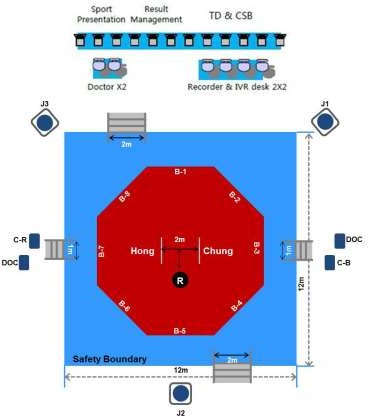 Квадратная форма: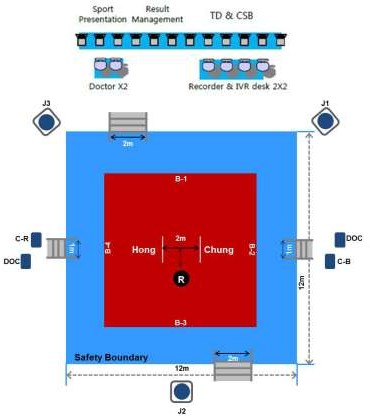 Разные типы ковров и их компоновка: 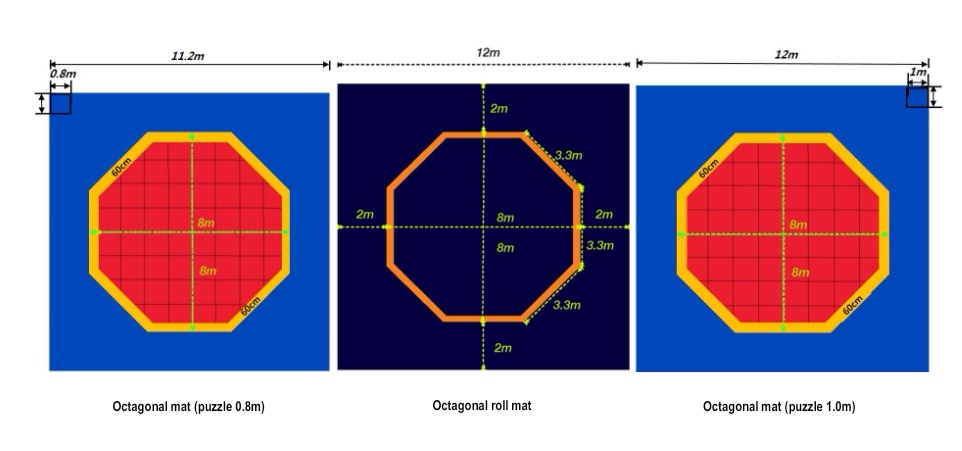 Навигация на разных типах ковров: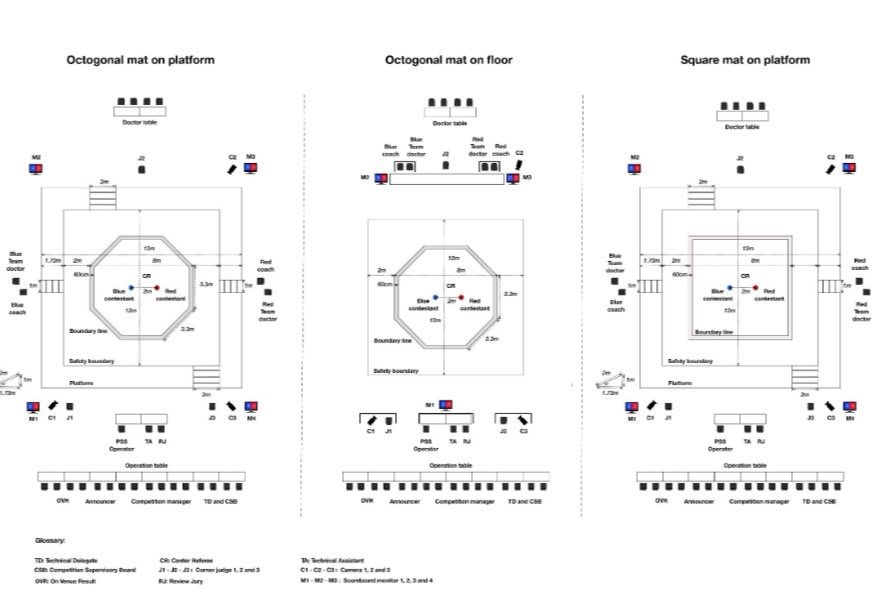 Подиум: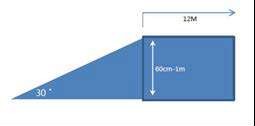 Статья 4.2. Продолжительность поединковПродолжительность поединка три раунда по две минуты каждый, с одной минутой отдыха между раундами. Три раунда по одной минуте для мальчиков и девочек 11лет.В случае равного количества очков после завершения 3 раунда, после одной минуты отдыха, проводится дополнительный 4 раунд продолжительностью в одну минуту.Продолжительность поединка решением Технического делегата соревнований может быть изменена:3 раунда по 1 минуте;3 раунда по 1 минуте 30 секунд;2 раунда по 2 минуты.Продолжительность поединка в командных соревнованиях:Мужские – 4 раунда, первый раунд 4 минуты, второй раунд 3 минуты, третий и четвёртый раунды по 5 минут, по одной минуте перерыв между каждого. По 12 смен максимум в третьем и четвертом раунде.Женские – 4 раунда, первый раунд 4 минуты, второй раунд 3 минуты, третий и четвёртый раунды по 5 минут, по одной минуте перерыв между каждого. По 12 смен максимум в третьем и четвертом раунде.Смешанные команды – 3 раунда, первый 4 минуты, второй и третий по 3 минуты. Во втором и третьем раундах количество смен не ограничено. После смены спортсмен(ка) должен провести на корте минимум 15 секунд до следующей смены.Статья 4.3. ЖеребьевкаЖеребьевка проводится за один день до дня начала соревнования в присутствии Главного секретаря, Главного судьи, Технического делегата и представителей команд участников.В случае отсутствия представителя команды на жеребьевке Технический делегат назначает должностное лицо, которое будет участвовать в жеребьевке от имени отсутствующего представителя или сам выполняет эту функцию.Некоторое число участников может быть отобрано на основании позиций в рейтинге и посеяно.В командных соревнованиях все команды делятся на группы для проведения группового этапа по круговой системе. Количество групп зависит от количества команд участников. До 10 команд разделяются на две группы. От 11 до 20 команд разделяются на 4 группы. От 21 до 40 команд разделяются на 8 групп. Из каждой группы выходят по две команды в стадию на вылет после одного поражения. Далее пары составляются в соответствии с номером группы.(Пояснение 1)Методы жеребьевки:Случайная жеребьёвка:Номер жребия спортсмену присваивается в случайном порядке при автоматической жеребьевке компьютером или все спортсмены вытягиваются представителями из одной подгруппы (А, B, С, D перемешиваются).Жеребьёвка с посевом:Все спортсмены располагаются в соответствии с рейтингом. Возможны частичный или полный посев спортсменов.Жеребьевка с учётом субъекта Российской Федерации на мероприятиях, включённых в единый календарный план.Жеребьёвка по спортивным организациям:При условии лимитации количества участников от организации.Жеребьевка, смешанная по тренерам и спортивным организациям:При условии отсутствия лимитации участников от спортивной организации, когда жеребьёвка невозможна ввиду большого количества спортсменов от одной спортивной организации. Проводится жеребьёвка по тренерам в одной организации. Если же тренер работает в двух и более организациях и спортсмены представляют разные организации, то процедура жеребьёвки проходит на общих основаниях, как представители от разных спортивных организаций.(Пояснение 2)Порядок жеребьёвки:Представители тянут жребий в алфавитном порядке (по субъектам Российской Федерации, городам, спортивным организациям или тренерам)Если от одного субъекта Российской Федерации, города, спортивной организации или тренера участвуют два спортсмена, то им предоставляется выбор для вытягивания жребия из 2-х разных подгрупп (AB в месте или CD вместе).Если от одного субъекта Российской Федерации, города, спортивной организации или тренера участвуют три или четыре спортсмена, то им предоставляется выбор для вытягивания жребия из 4-х разных подгрупп (A, B, С, D раздельно) дважды тянуть жребий из одной подгруппы не разрешается.Вначале жребий вытягивается для спортсменов(на) предоставляющего тот же субъект Российской Федерации, спортивную организацию или тренера, что и сеяный спортсмен. При условии большего количества спортсменов в категории от данного субъекта Российской Федерации, города, спортивной организации или тренера.(Пояснение 3)Методы жеребьёвки не смешиваются.Процедура проводится раздельно, за основу берется один из критериев (субъект Российской Федерации, город, спортивная организация или тренер) и применяется ко всей процедуре жеребьёвки.(Пояснение 4)Отказаться от жребия, присвоенного должностными лицами ответственными за рейтинг, нельзя.(Пояснение 5)В случае если спортсмены (субъект Российской Федерации, город, спортивная организация или тренер) представлены только парами и тройками, преимущество для жеребьёвки даётся спортсменам, представленным парами.Статья 4.4 ВзвешиваниеОфициальное взвешивание:Взвешивание участников проводится в предыдущий день до начала соответствующего соревнования.В течение взвешивания мужчины должны носить трусы, женщины должны носить трусы и бюстгальтер. Если спортсмен желает, взвешивание может проводиться в полностью обнаженном виде. Для юниоров и юниорок 15 – 17 лет, для юношей и девушек 12 – 14 лет, мальчиков и девочек 11 лет взвешивание проводится обязательно в нижнем белье, им разрешается провес в 100 гр.Участнику, взвесившемуся один раз и не прошедшему взвешивание первый раз, предоставляется право на еще одно взвешивание в пределах времени официального взвешивания. Взвешивание проводится максимум 
2 часа.В течение официального взвешивания дополнительные весы для предварительного взвешивания, такие же, как и официальные, должны располагаться в месте размещения участников или в спортивной зоне.Несовершеннолетние спортсмены могут взвешиваться в присутствии родителя или официального представителя.Весы должны показывать с точностью до 0.01кг.Контрольное взвешивание:Контрольное взвешивание проводится в день соревнований выборочно.За два часа до начала соревнований проводится жеребьевка. Технический делегат или главный судья тянут жребий или используют электронную систему для жеребьёвки.Технический делегат или главный судья принимают решение по количеству привлекаемых спортсменов к контрольному взвешиванию, в процентном соотношении к общему числу участников для всех категорий. Этот процент не может быть изменён на данных соревнованиях.Процедура должна быть закончена минимум за 30 мин до начала поединков.Для контрольного взвешивания предусмотрен допуск плюс в 5% плюс к весовой категории.Для контрольного взвешивания допускается только одна попытка.Статья 4.5. Процедура СоревнованияВызов участниковИмя участника должно быть объявлено три раза:за 30 минут до начала поединка (приготовиться и пройти судью при участниках);за 15 мин (приглашается в зону проведения соревнований, в место, выделенное для ожидания поединка);непосредственно перед началом поединка. Участник, не явившийся в зону соревнования, объявляется проигравшим ввиду неявки.Командные соревнования.Название команды должно быть объявлено три раза:за 30 минут до начала поединка (приготовиться и пройти судью при участниках);за 15 мин (приглашается в зону проведения соревнований, в место, выделенное для ожидания следующих поединков), тренер команды должен подать нумерацию спортсменов на второй раунд, наклеивание номеров;непосредственно перед началом поединка.Команда, которая не появится в зоне соревнования, объявляется проигравшей ввиду неявки.Физический осмотр и осмотр экипировки.После вызова участники должны пройти физический осмотр и осмотр экипировки судьёй при участниках. Участник не должен выказывать никаких признаков отвращения при осмотре, также не должен носить никаких предметов, которые могли бы причинять вред другому участнику.Вход в зону поединка.После осмотра участник должен занять положение ожидания с одним секундантом-тренером и одним врачом команды (если таковой имеется).Процедура до начала и после окончания поединка.4.1. Перед началом поединка рефери вызывает «Чон, Хон».Оба участника входят на корт со шлемами, крепко зажатыми под левой рукой.	Участники, стоя лицом друг к другу, должны поприветствовать друг друга поклоном по команде рефери «Чарёт (Внимание)» и «Кюнне (Поклон)».Поклон должен быть сделан из естественного положения «Чарёт», наклоняясь под углом больше, чем 30 градусов, с головой, склоненной под углом более чем 45 градусов. После поклона участники должны надеть свои шлемы.Рефери начинает поединок с команды «Чумби» (приготовились) и «Сичжак» (начали).Поединок в каждом раунде начинается с команды «Сичжак (Начали)» рефери и заканчивается командой рефери «Кыман! (Время истекло)». Даже если рефери не объявил: «Кыман», поединок считается оконченным по истечении предписанного времени.После завершения последнего раунда участники должны занять положение, как в начале поединка. Участники должны снять свои шлемы и ждать объявления решения рефери.Рефери должен объявить победителя, поднимая свою руку в сторону победителя.Уход участников.Процедура проведения Командных соревнований.Процедура проведения командных соревнований среди мужских и женских команд:Перед началом поединка рефери вызывает «Чон, Хон».Обе команды входят на корт со шлемами, крепко зажатыми под левой рукой. Участники, стоя лицом друг к другу, первым стоит тренер, доктор и спортсмены, пронумерованные от № 1 до № 5, приветствуют друг друга поклоном по команде рефери «Чарёт» (Внимание) и «Кюнне» (Поклон).Поклон должен быть сделан из естественного положения «Чарёт», наклоняясь под углом больше, чем 30 градусов, с головой, склоненной под углом более чем 45 градусов. После поклона все участники кроме № 1 покидают зону проведения поединков, участники надевают свои шлемы. Рефери начинает поединок с команды «Чумби» (Приготовились) и «Сичжак» (Начали).По окончании первой минуты первого раунда рефери подаёт команду «Кальо» и спортсмены №2 меняют на площадке спортсменов №1.По окончании второй минуты первого раунда рефери подаёт команду «Кальо» и спортсмены №3 меняют на площадке спортсменов №2.По окончании третьей минуты первого раунда рефери подаёт команду «Кальо» и спортсмены №4 меняют на площадке спортсменов №3.По окончании четвертой минуты первого раунда рефери подаёт команду «Кыман».Второй раунд начинается в соответствии с порядком номеров, заявленных тренерами за 15 минут до начала поединка. Рефери подает команду «Чон, Хон».По окончании первой минуты второго раунда рефери подаёт команду «Кальо» и следующие спортсмены по порядку, в соответствии со списком, меняют на площадке предыдущих.По окончании второй минуты второго раунда рефери подаёт команду «Кальо» и следующие спортсмены по порядку, в соответствии со списком, меняют на площадке предыдущих.	По окончании третьей минуты второго раунда рефери подаёт команду «Кыман».Замена спортсмена из основного состава на запасного возможна только по окончанию второго раунда.Третий раунд начинается с команды рефери «Чон» и тренер команды в синих жилетах первым отправляет своего спортсмена, тренер команды в красных жилетах может отправить любого спортсмена. Допустимо 12 смен за пять минут третьего раунда.Четвёртый раунд начинается с команды рефери «Хон» и тренер команды в красных жилетах первым отправляет своего спортсмена, тренер команды в синих жилетах может отправить любого спортсмена. Допустимо 12 смен за пять минут четвёртого раунда.Поединок в каждом раунде начинается с команды рефери «Сичжак» (Начали) и заканчивается командой рефери «Кыман» (Время истекло). Даже если рефери не объявил: «Кыман», поединок считается оконченным по истечении предписанного времени.Обе команды должны выстроиться в линию в зоне соревнования немедленно после заключительной встречи.Рефери должен объявить команду победительницу, поднимая свою руку в сторону победившей команды.Процедура проведения соревнований в смешанных командных соревнованиях.Перед началом поединка рефери вызывает «Чон, Хон».Обе команды входят на корт со шлемами, крепко зажатыми под левой рукой. Участники, стоят лицом друг к другу: первым стоит тренер, доктор и спортсмены от № 1 до № 4 (нумерация идёт: № 1 более лёгкая женщина, № 2 более тяжелая женщина, № 3 более лёгкий мужчина, № 4 более тяжелый мужчина), приветствуют друг друга поклоном по команде рефери «Чарёт» (Внимание) и «Кюнне» (Поклон).Поклон должен быть сделан из естественного положения «Чарёт», наклоняясь под углом больше, чем 30 градусов, с головой, склоненной под углом более чем 45 градусов. После поклона все участники кроме № 1 покидают зону проведения поединков, участники надевают свои шлемы. Рефери начинает поединок с команды «Чумби» (Приготовились) и «Сичжак» (Начали).По окончании первой минуты первого раунда рефери подаёт команду«Кальо» и спортсмен № 2 меняет на площадке спортсмена № 1.По окончании второй минуты первого раунда рефери подаёт команду«Кальо» и спортсмен № 3 меняет на площадке спортсмена № 2.По окончании третьей минуты первого раунда рефери подаёт команду«Кальо» и спортсмен № 4 меняет на площадке спортсмена № 3.По окончании четвертой минуты первого раунда рефери подаёт команду «Кыман».Второй раунд начинается с команды рефери «Чон» и тренер команды в синих жилетах первым отправляет своего спортсмена(ку), тренер команды в красных жилетах может отправить любого спортсмена(ку). Допустима смена спортсмена(ки) не ранее чем через 15 секунд после его/её выхода на площадку. Количество смен не ограниченно за три минуты второго раунда. В случае если женщину сменяет мужчина, тренер команды оппонентов также должен сменить женщину на мужчину и наоборот.Третий раунд начинается с команды рефери «Хон» и тренер команды в красных жилетах первым отправляет своего спортсмена(ку), тренер команды в синих жилетах может отправить любого спортсмена(ку). Допустима смена спортсмена(ки) не ранее чем через 15 секунд после его/её выхода на площадку. Количество смен не ограниченно за три минуты третьего раунда. В случае если женщину сменяет мужчина, тренер команды оппонентов также должен сменить женщину на мужчину и наоборот.Поединок в каждом раунде начинается с команды рефери «Сичжак» (Начали) заканчивается командой рефери «Кыман» (Время истекло). Даже если рефери не объявил: «Кыман», поединок считается оконченным по истечении предписанного времени.Обе команды должны выстроиться в линию в зоне соревнования немедленно после заключительной встречи.Рефери должен объявить команду победительницу, поднимая свою руку в сторону победившей команды.Статья 4.6. Разрешенные технические приемы и места для атакиРазрешенные технические приемы:Удары руками: прямой удар крепко сжатым кулаком.Удары ногами: любые удары ногами, наносимые с использованием части ноги ниже лодыжки.Разрешенные места для атаки:Туловище: разрешается наносить удары кулаком и ногами в области, закрытые защитным жилетом. Однако запрещается нанесение ударов в позвоночник.Голова — это область выше ключиц. Разрешается наносить удары только ногами.Статья 4.7. Зачетные баллыЗачетные зоны.Туловище: синяя или красная часть защитного жилета.Голова: область выше ключиц (т. е. все лицо, включая оба уха, затылок)Критерии начисления очков:Баллы начисляются в случае, если разрешенные технические приемы выполняются точно и сильно по разрешенным для атаки местам на туловище.2.2. Баллы начисляются в случае, если разрешенные технические приемы выполняются по разрешенным для атаки местам головы.В случае использования электронной системы судейства (далее – ЭСС):Protector Scoring System (далее – ПСС);Electronic Head Gear (далее – ЭХГ)разрешенные техники, уровень усилий или/и зачётные зоны, определяются ЭСС. Решения ЭСС не опротестовываются видео повтором.Технический Комитет международной федерации устанавливает уровень прилагаемого усилия и чувствительность ЭСС. Уровень усилия ЭСС устанавливается в зависимости от возрастной, весовой категории и полом участников.Зачетные баллы подразделяются:3.1. Один балл за атаку кулаком в защитный жилет.3.2. Два балла за удар ногой в защитный жилет.3.3. Четыре балла за удар ногой с поворотом в защитный жилет. 3.4. Три балла за атаку в голову.3.5. Пять баллов за удар с поворотом в голову.Один балл присуждается за каждый «Гамджом» оппоненту.Пять баллов добавляется в командных соревнованиях, в случае нокдауна, если открыт счет.Счет поединка – это сумма баллов в трех раундах.Аннулирование очков: если участник заработал баллы с помощью запрещенных действий.Если запрещённое действие напрямую повлияло на взятие балла(ов), то рефери наказывает участника, совершившего запрещённое действие, и аннулирует балл(ы).Однако, если запрещённое действие не способствовало взятию балла(ов), то рефери наказывает участника за запрещённое действие, но балл(ы) остаются.Статья 4.8. Ведение счета и его оглашениеНабранные баллы тотчас же регистрируются и оглашаются (доводятся до сведения).В случае использования защитных жилетов, не оснащенных электронным устройством регистрации ударов, баллы тотчас же заносятся каждым судьей в судейскую записку или отмечаются оборудованием для электронной регистрации баллов.В случае использования электронных защитных жилетов:а) баллы, набранные в результате ударов в среднюю часть туловища, автоматически регистрируются передатчиком, расположенным внутри защитного жилета;б) баллы, набранные в результате ударов в голову, отмечаются каждым судьей и вносятся в судейскую записку, или отмечаются оборудованием для электронного подсчета баллов.В случае использования судьями не электронного оборудования для регистрации баллов или же при их записи в судейскую записку, балл признается действительным, если он одновременно зафиксирован тремя или более судьями.В случае использования электронного оборудования при наличии трех боковых судей, балл признается действительным, если он одновременно зафиксирован двумя или более судьями.Статья 4.9. Запрещенные действия и штрафыНаказание за все запрещенные действия объявляет Рефери.Все наказания, описанные в данной статье, объявляются рефери, как наказание «Гамджом» (штрафной балл).«Гамджом» считается как один дополнительный балл для соперника.Запрещенные действия:Следующие действия должны классифицироваться как запрещенные действия, за которые объявляется «Гамджом»:Пересечение ограничительной линии.Падение.Уход от поединка или уклонение от поединка.Захват или толчок противника.Подъем ноги для блокирования атакующей ноги соперника или/и удара по атакующей ноге соперника с целью воспрепятствовать атаке противника, или поднятие ноги с ударами в воздухе более 3 секунд для затруднения возможных атакующих действий, или удар был нацелен ниже пояса.Атака ниже пояса.Атака соперника после команды «Калё!».Атака рукой головы оппонента.Атака головой или атака коленом.Атака упавшего соперника.Неподобающее поведение со стороны спортсмена или тренера.4.1. Атака в корпус из исходного положения клинч боком стопы, основанием стопы или пяткой с отведением колена в сторону или вниз.4.2. Если тренер или спортсмен совершает экстремальный поступок и не выполняет команды рефери, рефери объявляет санкции, поднимая желтую карточку. В этом случае члены Арбитражной Комиссии анализируют действия тренера и определяют оправданность наказания.Если участник намеренно отказывается, исполнять Правила или не подчиняется действиям рефери, рефери может закончить поединок и объявить победителем оппонента.Если судья при участниках при проверке или официальные лица в области соревнований убеждаются, что спортсмен или тренер пытаются манипулировать с ПСС или заставляют ПСС работать ненадлежащим образом, то такой участник дисквалифицируется после консультации с техником ПСС, если такая консультация необходима.Если участники поединка в личном зачете получают десять «Гамджом», в командных соревнованиях среди мужчин и женщин - сорок «Гамджом», в смешанных командных соревнованиях - тридцать «Гамджом», рефери объявляет их проигравшими по штрафным баллам.«Гамджом» считаются за все три раунда. В командных соревнованиях - за все четыре раунда.(Толкование)Цель установления запрещенных действий и наказаний.Запрещенные действия и наказания за них устанавливаются с целью:Чтобы защитить спортсмена;Чтобы гарантировать честную борьбу;Чтобы поощрять использование соответствующей техники.(Пояснение 1)Запрещенные действия, наказываемые «Гамджом»:а) Пересечение ограничительной линии:«Гамджом», должен быть объявлен, когда одна стопа участника пересекла ограничительную линию.«Гамджом» не дается в том случае, если участник пересекает ограничительную линию в результате запрещенных действий со стороны соперника.После выхода за линию рефери разрешает вышедшему спортсмену войти внутрь ковра на 60 см. В случае, если он покинул отведённую для возвращения зону, рефери должен призвать спортсмена вернуться.б) Падение:«Гамджом» объявляется за падение. Однако, если падение произошло в результате запрещённых действий соперника, «Гамджом» за падение не даётся, а наказывается соперник. В случае если оба участника падают в результате случайного столкновения, наказание не дается.в) Уход от поединка или пассивное ведение поединка:Это действие представляет уход от поединка без намерения атаковать. Участники, которые постоянно показывают защищающийся стиль, наказываются. Если оба участника остаются бездействующими в течение пяти секунд, рефери дает команду «Файт». Если в течение последующих пяти секунд после команды «Файт» нет никаких активных действий от них, то «Гамджом» будет объявлен обоим участникам или участнику, который в течение этого времени больше отступал назад от первоначальной позиции.Уход поворотом спиной к сопернику. Это действие включает в себя поворот спиной с целью избежать атаки соперника, и это действие должно быть наказано, поскольку оно выражает отсутствие духа спортивной борьбы и может повлечь серьёзную травму. Такое же наказание даётся за уклонение от атаки соперника путём наклона до уровня пояса или приседания.Уход от атакующих действий для избегания атаки и для «задержки» времени, «Гамджом» объявляется пассивному спортсмену (три степа, с целью избегания атакующих действий соперника).Симуляция травмы. Это означает излишнее подчёркивание серьёзности травмы или указание на боль в той части тела, которая удару не подвергалась, с целью продемонстрировать, что в действиях соперника содержалось нарушение или с целью тянуть время. В этом случае рефери должен наказать спортсмена «Гамджом».«Гамджом» будет также даваться участнику, который просит, чтобы рефери остановил соревнование по необъективной причине (например, для исправления положение защитной экипировки).г) Захват или толчок соперника:Захват части тела соперника, униформы или защитного снаряжения руками, а также захват ноги или ступни и задержку их на предплечье.Толчок, включает в себя:Выталкивание оппонента руками или корпусом за ограничительную линию.Толчок противника руками, с целью предотвращения его атакующего движения или возможности для выполнения атакующего движения.д) Подъем ноги для блокирования атакующей ноги соперника или/и удара по атакующей ноге соперника с целью воспрепятствовать атаке противника, или поднятие ноги с ударами в воздухе более 3 секунд для затруднения возможных атакующих действий, или удар был нацелен ниже пояса.Поднятие ноги или сбивающий удар не наказываются только в случае, когда они исполняются в сочетании с последующим ударом.е) Атака ниже пояса:Этот пункт подразумевает атаку любой части тела ниже пояса. Когда атака ниже пояса происходит в обмене ударами, наказание не выносится. Эта статья относится к сильному удару ногой по части бедра, колена или голени или наступания на стопу, с целью прерывания технических действий соперника.ж) Атака соперника после команды «Калё»:Атака после команды подразумевает контакт с телом оппонента.Если атакующее действие началось до команды «Калё», то такая атака не наказывается.На «видео повторе» команда «Калё» рассматривается с момента, когда жест рефери уже закончен (полностью выпрямленная рука) и на этот момент стопа атакующей ноги полностью оторвана пола.Если атака после «Калё» не коснулась тела оппонента, но проявилась, как преднамеренная и травмоопасная, рефери может наказать такое действие «Гамджом».з) Удар в лицо рукой:Это нарушение подразумевает удар по лицу соперника рукой, кулаком, запястьем, кистью, локтем, частью руки до плечевого сустава. Однако, неизбежные действия из-за небрежности соперника такие как: чрезмерный наклон головы или небрежные повороты тела, не наказываются по этой статье.и) Атака головой или коленом:Эта статья подразумевает умышленную атаку головой или коленом на короткой дистанции, однако атакующие действия коленом не наказываются в следующих случаях:Когда соперник резко устремляется вперёд для выполнения атаки ногами.Удар происходит случайно или из-за несоответствия дистанции.к) Атака упавшего соперника:Это действие чрезвычайно опасно из-за высокой вероятности нанесения травмы сопернику. Опасность является результатом того, что:Упавший соперник находится в состоянии незащищенности.Сила воздействия любого технического приёма на упавшего соперника всегда больше.Такое агрессивное действие не соответствует духу тхэквондо и соревнованиям тхэквондо. Таким образом, наказание должно быть вынесено вне зависимости от уровня воздействия.л) Нежелательные действия:Невыполнение команд рефери или установок.Недопустимый протест (поведение) решений должностных лиц.Недопустимые попытки вмешаться или повлиять на исход матча.Провокации или оскорбления другого спортсмена или тренера.Если на месте официального врача находится не аккредитованный врач/физиотерапевт или любой другой член официальной делегации.Любое другое нежелательное или неспортивное поведение от спортсмена или тренера.В командных соревнованиях – «не передача» эстафеты хлопком ладоней при смене участников.м) Атака в корпус из исходного положения «клинч» боком стопы, основанием стопы или пяткой, с отведением колена в сторону или вниз.Альтернативные техники запрещены для ударов в корпус, но разрешены для атакующих действий в голову, так же разрешены на дистанции.(Пояснение 2)Когда нежелательное поведение тренера или спортсмена происходит во время перерыва, рефери незамедлительно объявляет наказание и это наказание добавляется Рекордером в счет предыдущего раунда.Статья 4.10. Дополнительный 4 раунд и решение о предпочтительностиВ случае если победитель не определен после окончания 3 раунда, должен проводиться 4 раунд (золотой раунд) протяженностью одну минуту.В командных соревнованиях на групповом этапе, когда команды соревнуются по круговой системе, в случае равного счёта по окончанию трёх раундов (для смешанных команд) или четырех раундов, объявляется ничья.После выхода из группы, команды соревнуются по системе с выбыванием после одного поражения (дополнительный раунд проводится)В командных соревнованиях продолжительность дополнительного раунда 2 минуты.В случае проведения 4 раунда, все баллы и наказания, полученные в течение первых трех раундов, аннулируются.В командных соревнованиях, в дополнительном раунде, объявляется победителем команда, набравшая четыре или более баллов, или, если оппоненты получат четыре «Гамджома», или при достижении любой комбинации из «Гамджомов» и баллов в сумме, дающей четыре балла.Решение о предпочтительности в дисциплинах «весовая категория»:Если ни один из участников не заработал балл(ы) после того, как завершился 4 раунд, победитель определяется решением о превосходстве по следующим критериям:Побеждает участник, заработавший балл атакой рукой.Побеждает участник, набравший наибольшее количество незачётных ударов (касаний), зарегистрированных ПСС на протяжении 4-го раунда.Если количество незачётных ударов, зарегистрированных ПСС, одинаковое, то побеждает участник, выигравший большее количество раундов из первых трёх.Если количество выигранных раундов одинаковое, побеждает участник, получивший меньшее количество «Гамджом» на протяжении всех четырёх раундов.Если три предварительных критерия одинаковые, рефери и судьи принимают решение о превосходстве, базирующееся на действиях 4-го раунда. Если решение о превосходстве при решении рефери и судей одинаковое (два синих и два красных), то рефери объявляет своё решение.В командных соревнованиях, если к окончанию дополнительного раунда ни одна команда не набрала необходимые для победы баллы, то:Побеждает та команда, которая набрала больше баллов в дополнительном раунде.Если количество набранных баллов равно, то побеждает команда, набравшая большее количество баллов за продемонстрированную технику.Если количество зачетных баллов продемонстрированной техники одинаково, то побеждает команда, набравшая больше незачётных усилий в электронный жилет.Если количество незачетных усилий в электронный жилет одинаково, то побеждает команда, получившая меньше «Гамджом» за первые три (для смешанных команд) или четыре раунда.Если все предварительные критерии одинаковые, рефери и судьи принимают решение о превосходстве, базирующееся на действиях четвёртого (для смешанных команд) или пятого раунда. Если решение о превосходстве при решении рефери и судей одинаковое (два синих и два красных), то рефери объявляет своё решение.(Пояснение 1)Решение предпочтительности должно быть основано на техническом превосходстве над соперником через агрессивное ведение поединка, большее число выполненных техник, использование более сложной техники и в показе лучшей манеры ведения поединка.(Пояснение 2) В случае отсутствия ЭХГ.Если один из участников проводит зачетный удар в голову раньше, чем его соперник проводит удар в жилет, но последний удар в жилет был зарегистрирован, тренер спортсмена, который выполнил удар в голову, может запросить видео повтор. Если видео арбитр решает, что удар в голову был зачетный и быстрее чем удар в жилет, рефери должен аннулировать балл, заработанный ударом в жилет, затем добавить 3 или 4 балла за атаку в голову и объявить того, кто выполнил удар в голову как победителя.Процедура для определения превосходства:До начала поединка все должностные лица судейства берут карту превосходства.Когда победитель определяется решением о превосходстве, рефери должен объявить «Ву-сэ-кирок» (Решение о превосходстве).После команды рефери, судьи в течение 10 секунд должны сделать запись о победителе с обозначением своей должности, подписью на карте предпочтительности и передать их рефери.Рефери собирает все карты предпочтительности, делает запись об окончательном результате и объявляет победителя.После объявления победителя рефери передает карты предпочтительности регистратору.Статья 4.11. РешенияПобеда вследствие остановки поединка рефери (ПОР).Победа по финальному счету (ФС).Победа по разнице баллов (РБ).Победа в дополнительном раунде (ПДР).Победа по предпочтительности (ПП).Победа вследствие снятия спортсмена (СС).Победа вследствие дисквалификации (ДИКВ).Победа вследствие объявленных рефери мер взыскания (ВЗ).Победа ввиду обоюдной дисквалификации (ОДС).Победа ввиду обоюдного отстранения спортсменов за неспортивное поведение (ООСНП).(Пояснение 1)Победа вследствие остановки поединка рефери:Рефери объявляет этот результат, в следующих случаях:а) В случае если соперник находится в нокдауне в результате атаки разрешенной техникой и не может продолжать поединок при счёте «Йо-доль» или если рефери решает, что соперник не способен продолжить поединок, этот результат может быть объявлен до истечения 10 секунд.б) Если участник не может продолжать поединок после истечения одной минуты для оказания первой помощи.в) Если участник три раза игнорирует команду рефери продолжать поединок.г) Если рефери осознаёт, что необходимо остановить поединок для безопасности спортсмена.д) Если официальный врач определяет, что поединок необходимо остановить вследствие травмы спортсмена.(Пояснение 2)Победа по разнице баллов:В случае разницы в счете в 20 баллов между двумя участниками по завершению 2 раунда или в любое время в течение 3 раунда, рефери должен остановить поединок и объявить победителя по разнице баллов. Данное решение не применяется во время полуфиналов и финалов в возрастной категории мужчины и женщины в соответствии с положением о данных соревнованиях.В командных соревнованиях критерий о победе ввиду разницы баллов не применяется.(Пояснение 3)Победа вследствие снятия участника:Победитель определяется в связи со снятием соперника.соперник снят с соревнований из-за травмы или других причин;соперник не возобновляет поединок после минутного периода для отдыха и не реагирует на команду начать поединок;секундант соперника бросает полотенце на площадку, чтобы признать поражение в поединке;в командных соревнованиях, если спортсмен не может продолжать поединок в результате случайной травмы, не вызванной запрещенными действиями оппонента, то 10 баллов добавляются команде оппонентов и соревнования продолжаются заменой участника;в командных соревнованиях, если спортсмен не может продолжать поединок в результате травмы, вызванной запрещенными действиями оппонента, то 5 баллов добавляются команде оппонентов и соревнования продолжаются заменой участника. Спортсмен, нанёсший травму, отстраняется от данного поединка. Он может продолжить в следующем поединке.(Пояснение 4)Победа вследствие дисквалификации:Это результат, определяемый дисквалификацией соперника при взвешивании или соперник теряет свой статус перед началом соревнований.Следующие действия разняться в соответствии с причиной дисквалификации.а) В случае если участники или не явились на официальное взвешивание или не прошли его, после того как прошла жеребьевка: Результат необходимо отметить в турнирной сетке, и информация должна быть доведена техническим должностным лицам и всем заинтересованным представителям. Рефери для этого поединка не назначаются. Участники, не прошедшие или не явившиеся на официальное взвешивание, к соревнованиям не допускаются.б) Если спортсмен прошел взвешивание, но не появился в зоне тренера: рефери и соперник ожидают на своих местах, пока рефери не объявит победителя поединка.В командных соревнованиях среди мужчин, женщин и смешанных команд, если количество участников способных продолжать поединок менее трёх, то такая команда объявляется проигравшей ввиду дисквалификации.(Пояснение 5)Победа вследствие объявленных рефери мер взыскания объявляется рефери в случаях:а) Если участник набирает десять «Гамджом», для командных соревнований среди мужчин и женщин при достижении 40 «Гамджом», для смешанных команд при достижении 30 «Гамджом».б) Если установлено, что участник манипулирует сенсорами или системой судейства ПСС.в) Если участник или тренер не подчиняются командам рефери или не подчиняются Правилам соревнований, или совершает любые серьёзные нарушения поведения, включая неадекватный протест.Статья 4.12. НокдаунКогда любая часть тела, кроме подошв ступней, касается пола, вследствие воздействия силы технического приема, выполненного соперником.Когда участник поражен, не проявляет намерения или возможности продолжить состязание.Если рефери решит, что поединок не может продолжаться в результате проведенного мощного технического приема.(Пояснение 1):Ситуация, когда участник сбит на пол или потрясен в результате удара, или неспособен адекватно отвечать требованиям поединка.Даже в отсутствии этих признаков рефери может интерпретировать как нокдаун ситуацию, если в результате контакта возникает опасность продолжения поединка или когда возникает вопрос о безопасности участников.Статья 4.13. Процедура при нокдаунеЕсли участник в нокдауне в результате атаки соперника с использованием разрешенных технических действий, то Рефери предпринимает следующие меры:Рефери останавливает поединок, объявив: «Кальо», с целью разделить нападавшего от находящегося в нокдауне соперника.Рефери начинает отсчет громко вслух от «Хана» (один) до «Йоль» (десять) с секундным интервалом, повернувшись к находящемуся в нокдауне участнику, при этом выполняя жесты рукой, показывая отсчет времени.В случае, если находящийся в нокдауне участник встает во время отсчета рефери, желая продолжить поединок, рефери должен продолжить счет до «Йо-доль» (восемь) до полного восстановления этого спортсмена. Затем Рефери должен определить, восстановился ли соперник «Файт» (показать готовность к продолжению) и, если так, то продолжить поединок командой «Кесок» (Продолжить).Если участник, находящийся в нокдауне, не может продемонстрировать желание продолжать поединок при счете «Йодоль» (восемь), рефери объявляет другого участника победителем (ПОР).Отсчет продолжается даже после окончания раунда или после того, как общее время поединка истекло.Если оба участника находятся в нокдауне, рефери будет продолжать отсчет, пока один из соперников не восстановится.Если оба участника не восстановились при счете «Йоль» (десять), победитель будет определен по счету матча до момента нокдауна.В командных соревнованиях 10 баллов добавляется команде оппонентов.Если Рефери считает, что участник не в состоянии продолжать поединок, то он (Рефери) может объявить победителя и без отсчета.Рефери обязан остановить поединок	 после второго нокдауна, вне зависимости от состояния спортсмена (для мальчиков и девочек 11 лет).Действия по окончании поединкаЛюбой участник, находящийся в нокауте после удара в голову, может быть допущен к соревнованиям с письменного разрешения врача, назначенного соответствующей региональной спортивной федерацией, не ранее чем:мужчины и женщины через 30 дней,юниоры и юниорки через 45 дней,юноши и девушки через 60 дней.(Пояснение 1)«С целью разделить нападающего от находящегося в нокдауне соперника»:В этой ситуации нападавший должен вернуться к месту разметки соответствующего участнику, однако, если побежденный соперник находится около его (нападавшего) места, то участник должен ожидать команды перед стулом своего секунданта.(Руководство по судейству)Рефери должен быть постоянно готов к внезапному возникновению нокдауна или к ситуации, обычно характеризуемой мощным ударом, и опасным воздействием. В этой ситуации рефери должен объявить: «Кальо» и начинать отсчет.(Пояснение 2)В случае если побежденный соперник стоит в течение счета рефери, желая продолжить матч:Первичная цель отсчета состоит в том, чтобы защитить спортсмена. Даже если спортсмен желает продолжить поединок раньше, чем счет «восемь», рефери должен досчитать до «Йодоль» перед возобновлением поединка. Счет до «Йодоль» является обязательным и не может быть изменен рефери. Счет от одного до десяти: «Хана, Дуль, Сэт, Нэт, Дасот, Йосот, Ильгоп, Йодоль, Ахоп, Йоль».(Пояснение 3)Рефери должен определить, восстановился ли соперник и, если так, то продолжить поединок командой «Кесок»: Рефери должен установить способность спортсмена продолжить поединок до счета «восемь». Заключительное подтверждение состояния спортсмена после счета «восемь» только процедурное, рефери напрасно не должен тратить время перед возобновлением поединка.(Пояснение 4)Если сбитый в нокдаун спортсмен не выражает желание возобновить поединок при счете «Йодоль», то рефери должен объявить его оппонента победителем, досчитав до «Йоль». Спортсмен должен выразить желание продолжить состязание, жестикулируя несколько раз в боевой позиции со сжатыми кулаками. Если спортсмен не может показать этот жест при счете «Йодоль», рефери должен объявить его оппонента после счета «Ахоп» и «Йоль». Выражение желания продолжить поединок после счета «Йодоль» не может рассматриваться. Даже если соперник выражает желание, чтобы возобновить при счете «Йодоль», рефери может продолжать счет и может объявить нокаут, если он решит, что участник неспособен к возобновлению поединка.(Пояснение 5)Если участник сбит мощным ударом и его состояние является серьезным, то судья может приостановить счет и пригласить доктора для оказания первой помощи или сделать это одновременно со счетом.(Руководство по судейству)а) Рефери не должен тратить дополнительное время для определения состояния восстановления спортсмена после счета «Йодоль», если во время ведения счета не определил состояние спортсмена.б) Если спортсмен явно оправляется перед счетом «Йодоль», выражая желание продолжить поединок и рефери может определить его состояние, поединок все же возобновляется даже тогда, когда получена травма и требуется помощь врача. Рефери должен сначала возобновить поединок, затем объявить: «Кальо» и «Кеси».Статья 4.14. Действия, связанные с временной остановкой поединкаДля остановки поединка вследствие травмы, нанесенной одному или обоим участникам, Рефери должен принять меры, предусмотренные ниже. Однако, в ситуации приостановления поединка по иным причинам, судья должен объявить: «Кальо» и возобновить поединок, объявив: «Кесок (продолжение)».Рефери должен остановить поединок объявляя «Кальо» и отдать команду временной остановки отсчета времени – «Кеси» (Время) ответственному за хронометраж.Рефери разрешает участнику получить первую медицинскую помощь в течение одной минуты.Участник, который не показывает желания продолжить поединок после одной минуты, даже в случае легкой травмы, объявляется Рефери проигравшим.В командных соревнованиях 10 баллов будет присвоено команде оппонентов.В случае если возобновление соревнования невозможно по истечении одной минуты, соперник, нанесший травму с использованием запрещенных действий, наказываемых «Гамджом!», объявляется проигравшим.В командных соревнованиях 5 баллов будет добавлено команде травмированного спортсмена, спортсмен, нанесший травму, отстраняется от продолжения данного поединка. Он может продолжить в следующем поединке.В случае если оба соперника находятся в нокауте и неспособны продолжить соревнование по истечении одной минуты, результат выносится на основании счета, сложившегося до получения травм.В командных соревнованиях обе команды получают по 10 баллов и, после замены нокаутированных спортсменов, поединок продолжается.Если, участник по своему состоянию близок к потере сознания или очевидно другое опасное состояние, то Рефери тотчас останавливает поединок и отдает распоряжение об оказании медицинской помощи. Рефери объявляет проигравшим участника, причинившего травму, если считает, что она явилась результатом использования запрещенных атакующих действий, наказываемых «Гамджом» или победитель определяется на основании счета, установившегося в матче до момента остановки времени, если в атаке не применялись запрещенные действия, наказываемые «Гамджом».(Пояснение 1)Если рефери решает, что соревнование не может продолжаться из-за травмы или другой чрезвычайной ситуации, рефери предпринимает следующие меры:Если ситуация критическая и спортсмен не может продолжить соревнования из-за травмы, должна быть немедленно оказана медицинская помощь и поединок закончен. В этом случае результат состязания будет решен следующим образом.а) Виновник объявляется проигравшим, если травма получена в результате запрещенного действия наказываемое «Гамджом».б) Выведенный из строя соперник объявляется проигравшим, если травма произошла в результате легальных действий или случайного, неизбежного контакта.в) Если результат травмы был не связан с содержанием поединка, победитель должен быть определен по счету перед остановкой матча. Если остановка произошла до окончания 1-го раунда, то матч должен быть признан недействительным.Если травма незначительная, спортсмен может получить необходимую медицинскую помощь в пределах одной минуты после команды «Кеси».а) Разрешение для оказания медицинской помощи: когда рефери определяет, что медицинская помощь необходима, то он вызывает врача соревнований в зону поединка.б) Команда продолжить поединок: рефери решает, когда спортсмен может продолжить поединок. Рефери может в любое время призвать спортсмена продолжить поединок, не дожидаясь истечения одной минуты. Рефери может объявлять проигравшим любого участника, кто не следует команде возобновить поединок.в) В то время, как участник получает медицинскую помощь или находится в процессе восстановления, через 40 секунд после команды «Кеси!», рефери начинает громко объявлять оставшееся время нахождения у врача с интервалом в пять секунд. Если участник не может продолжить поединок по истечению одной минуты, результат поединка будет определен согласно подстатьи 1 из данной интерпретации.Если оба соперника получили травмы и не способны возобновить поединок после одной минуты, то результат состязания будет определен по следующим критериям:а) Если травма получена в результате запрещенного действия оппонента, наказываемого «Гамджом», то он объявляется проигравшим.б) Если результат не был связан с запрещенным действием, наказываемым «Гамджом», то результат поединка должен быть определён по счёту до остановки матча.в) Однако, если остановка матча произошла до конца первого раунда, то результат поединка аннулируется и оргкомитетом определяется новое время для повторного матча.г) Если травмы получены в результате запрещенных действий обоих спортсменов, которые будут оштрафованы «Гамджом», то оба участника объявляются проигравшими.(Пояснение 2)В случаях, не описанных выше, действовать следующим образом:Когда возникают форс-мажорные обстоятельства, не поддающиеся контролю, требующие приостановки состязания, рефери останавливает поединок и обращается за директивами в Оргкомитет.Если поединок приостановлен после завершения второго раунда, то победитель определяется по счёту на момент остановки поединка.Если поединок остановлен до окончания второго раунда, то будет назначен новый поединок.Раздел 5. Правила судейства дисциплин ПХУМСЕ.Статья 5.1. Место проведения соревнований (зона выступления)Площадка для соревнования размером 10 м х 10 м (12 х 12 метров – для выступления смешанных пятерок) в метрической системе, должна иметь плоскую поверхность без каких-либо препятствий (выступов т. д.), и должна быть покрыта эластичными матами.Площадка для соревнования может быть установлена на платформе высотой 0,5-0,6 м от основания, внешняя часть за ограничительной линией должна иметь уклон менее чем 30 градусов, для обеспечения безопасности участников.Установление границ зоны соревнования.Область 10 м х 10 м (12 х 12 метров для смешанных пятерок) называется «Зоной выступлений», линия, ограничивающая зону выступления, называется«Ограничительной линией». Передняя ограничительная линия, смежная со столом регистратора считается ограничительной линией 1. По часовой стрелке от ограничительной линии 1, другие линии называются ограничительными линиями 2, 3 и 4.Граница зоны выступлений обозначается белой линией шириной 5 см, если зона соревнований деревянная.Разметка места соревнования.Место положение судей:Семь судей находятся на расстоянии 1м от границы зоны выступлений и в 1м друг от друга. Четыре судьи, расположены перед выступающим участником, остальные три – сзади. Ограничительная линия, прилегающая к четырем судьям, считается ограничительной линией 1. Судьи располагаются по часовой стрелке вдоль ограничительной линии 1.В случае судейской бригады из 5 судей, три судьи должны находиться перед выступающим участником, а два других сзади или все 5 (7) судей занимают положение перед участником (лицом к лицу).Примечание: Технический делегат и Главный судья имеют право регулировать положение и число судей, в зависимости от зоны соревнований и квалификации соревнований.Место положение рефери:Рефери должен находиться на месте судьи 1.Место положение участников:Участники должны находиться на расстоянии 2 м от центра Зоны выступлений, в сторону ограничительной линии 3.Местоположение стола регистратора:Стол регистратора должен быть расположен с правой стороны от рефери на расстоянии 3 м.Местоположение судьи координатора соревнований:Судья координатор соревнований должен находиться за пределами Зоны выступлений, на расстоянии 1 м от угла 2 и ограничительной линии 2.Позиция ожидания участников и тренеров:Ожидающие участники и их тренера должны находиться за пределами зоны выступлений на расстоянии 3 м от угла между ограничительными линиями 3 и 4.Местоположение стола судьи при участниках:Стол судьи при участниках должен находиться при входе в зону выступлений за пределами угла ограничительных линий 3 и 4, относительно площадки для соревнований.Цвет: цветовая схема поверхности эластичного покрытия не должна давать жесткие отражения и утомлять зрение участников или зрителей. Цветовая схема должна учитывать цвет экипировки спортсмена, униформы, зала.Схема 1. Зона соревнований по пхумсэ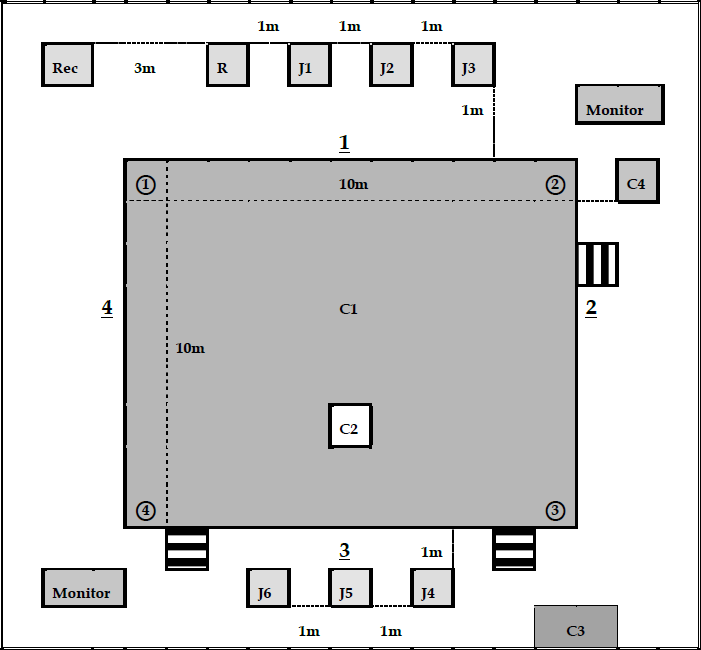 Rec: Регистратор R: Рефери J1,2,3,4,5,6: СудьиC1: Зона соревнований C2: УчастникC3: Зона ожидания участников и секунданта C4: Координатор соревнований1,2,3,4: Ограничительная линия1 2 3 4: УглыСтатья 5.2. Распределение обязательных пхумсэ для выполнения по возрастным группам:В дисциплинах пхумсэ (кроме спортивных дисциплин, содержащих в своем наименовании слово «фристайл»):Спортивная дисциплина «ВТФ - ПОДА – пхумсэ (Р31-Р34)»Статья 5.3. Спортивные дисциплины, содержащие в своем наименовании слово «фристайл» (далее – дисциплины «пхумсэ - фристайл»):Дисциплины «пхумсэ – фристайл» — это выступление под музыку на основе техники тхэквондо и хореографии.1. Состав:Исходное положение для исполнения пхумсэ выбирается участником. Музыка и хореография выбираются участниками.Исполняемые движения должны относиться к технике тхэквондо.Статья 5.4. Продолжительность выступления.Соревнования в дисциплинах «пхумсэ»: индивидуальная программа, двойки смешанные, тройки – до 90 секунд.Соревнования в дисциплинах «пхумсэ-фристайл»: индивидуальная программа, двойки смешанные и пятерки смешанные – от 90 до 100 секунд. Перерыв между первым и вторым пхумсэ составляет от 30 до 60 секунд.Статья 5.5. Процедура соревнованийВызов участников: за тридцать минут до начала выступлений, имена участников должны быть объявлены три раза. Участник, не появившейся в зоне соревнований после команды координатора «Чульджон» («Chool-jeon»), объявляется проигравшим ввиду отсутствия (WDR) и не допускает к соревнованиям.Проверка униформы и физического состояния: после вызова участник должен пройти специальную проверку униформы у судьи при участниках.Выход в зону выступления: после осмотра, участник входит с одним тренером (секундантом) в зону ожидания. Без секунданта участник не допускается в зону выступления.Действия участников до и после выступленияВыступление начинается после объявления команд координатора«Чульджон» («Chool-jeon»), «Чарёт» («Charyeot»), «Кюне» («Kyeongrye»),«Чумби» («Joon-bi» и «Сиджак» («Shi-jak»).После окончания каждого пхумсэ участники должны остаться на месте и сделать поклон по команде координатора: «Баро, Чарёт, Кюне». Участники должны стоять и ждать так до объявления оценок «Пьёчул» («Pyo-chul»).Рефери должен объявить победителя исходя из результатов судейства.По команде «Тайджон» («Tuae-jahhg») участники покидают зону выступления.Методы процедуры соревнований(Пояснение 1)В зоне ожидания: В зоне ожидания, участники должны ждать приглашения в зону выступлений. В это время проходит осмотр униформы.(Пояснение 2)Вызов в зону выступления: Участники должны ждать в зоне ожидания вызова судьей-координатором в зону выступления.(Пояснение 3)Вход в зону выступления: Участники входят в зону выступления по команде судьи-координатора «Чульджон» («Chool-jeon» - Вход).(Пояснение 4)	Система отрезания (Cut off System): участники должны встать лицом к судьям на 1-й Ограничительной линии и по команде судьи-координатора«Чарёт» («Charyeot» - Внимание), «Кюне» («Kyeongrye» - Поклон) должны сделать поклон.	Система выбывания после первого поражения (Single elimination System): В индивидуальных соревнованиях, двойках и тройках, участник Чон (Chong – Синий) и участник Хон (Hong – Красный) выходят вместе. После команды судьи-координатора «Кюне» («Kyeongrye» – Поклон), участник Хон (Hong – Красный) уходит, а участник «Чон» (Chong – Синий) выполняет пхумсэ первым.(Пояснение 5)Начало выступления: Выступление начинается, когда судья-координатор объявляет о готовности «Чумби» («Joon-bi» – Приготовиться). По команде «Сиджак» («Shi-jak» – Начали) участник начинает выполнять пхумсэ. (Пояснение 6)Завершение выступления:	Система отрезания (Cutoff System): Участники должны перейти в положение готовности на исходной позиции, когда судья-координатор скомандует «Bah- roh» (закончить).	Система выбывания по одному поражению (Single elimination System): Участник Чон (Chong – Синий) выполняет пхумсэ первым. После выполнения пхумсэ участником Хон (Hong – Красный), оба участника должны выйти на площадку для объявления победителя.(Пояснение 7)	При использовании электронной системы подсчета очков: Судьи вводят счет в электронное устройство.	При использовании системы судейских записок: судьи пишут счет на судейских записках.(Пояснение 8)При использовании электронного устройства: общий счет введенных судьями баллов, выводится на табло.При использовании системы судейских записок: после подсчета баллов, полученных от судей, регистратор объявляет окончательный результат.(Пояснение 9)Выход из зоны выступления: после команды судьи-координатора «Чарёт» («Charyeot» – Внимание), «Кюне» («Kyeongrye» – Поклон) участник уходит из зоны выступления по команде «Тайджон» («Tuae-jahng» – Выход).Статья 5.6. Запрещенные действия / НаказанияНаказания за любые запрещенные действия объявляет рефери.Наказание определяется как «Гамджом» («Гамджом» – штрафной балл).«Гамджом» («Гамджом» должен быть объявлен, при выполнении запрещенных действий:Произнесение нежелательных замечаний или недостойное поведение со стороны спортсмена или тренера.Согласно Правилам, тренер или спортсмен должны уважать и соблюдать принятые правила поведения.Спортсмен или тренер не должны мешать участникам соревнований и судье-координатору соревнований.Если участник получает два (2) штрафных балла, то рефери должен объявить о его проигрыше в результате объявленных мер взыскания (ВЗ).Статья 5.7. Критерии оценкиПодсчет баллов осуществляется:Соревнования по пхумсэ (10.0)*Правильность техники пхумсэ (4.0)*Правильность исполнения базовых движений*Баланс*Правильность исполнения отдельных элементов в каждом пхумсэ*Презентация (6.0)*Скорость и сила*Темп/ритм*Выражение энергии.Таблица критериев оценок пхумсэСоревнования по дисциплине пхумсэ-фристайл (10.0)*Техническое мастерство (6.0)*Сложность выполнения ударов ногами*Техника исполнения приемов тхэквондо*Соответствие последовательности выполненных (или не выполненных) оцениваемых технических элементов предписанному в правилах порядку.*Презентация (4.0)*Креативность*Гармония*Выражение энергии*Музыка и хореография*Список сложных ударов ногами опубликовывается ежегодно Комиссией пхумсэ Всемирной федерации.*Таблица критериев оценок пхумсэ-фристайлСоревнования по спортивной дисциплине «ВТФ - ПОДА – пхумсэ (Р31- Р34)» -(10.0)*Техника пхумсэ (4.0)*Стойки, перемещения, равновесие и осанка*Техника выполнения движений руками и ногами*Презентация (6.0)*Запоминание обязательных пхумсэ*Темп/ритм*Выражение энергии.Статья 5.8. Способы подсчета баллов пхумсэ.Общая сумма баллов равна 10.0Правильность техники пхумсэ, базовая оценка 4.0Из базовой оценки вычитается 0,1 балла каждый раз, когда участник неправильно выполняет базовое движение или исполняет его в форме не соответствующей требованиям правильной техники пхумсэ.Правильное базовое движение и правильная последовательность основных элементов в соответствующих пхумсэ.(Пояснение 1)Снятие 0,1 балла за небольшую ошибку в исполнении: Каждый раз вычитается 0,1 балла, когда позиция ног (в стойках Ап-куби (Ap-gubi), Двит-куби (Dwit-gubi), Бом-соги (Beom-seogi) и в других стандартных движениях) или движения рук (блоки, удары руками и во всех других движениях рук) выполняются не так, как написано в Учебнике по тхэквондо академии Куккивон (Kukkiwon Taekwondo Textbook).(Пояснение 2)Серьезная ошибка в правильности техники: 0.3 балла вычитается, когда выполняются действия, не включенные в Учебник по тхэквондо академии Куккивон (Kukkiwon Taekwondo Textbook), или выполняется неправильное действие.Пример:Ольгуль Маки (Eolgul Makki) выполняется вместо Арэ Маки (AraeMakki).Двит-куби (Dwit-gubi) выполняется вместо Джучум-соги (Juchum-Seogi).Кихап (Kihap - крик) не выполнен или выполнен не в нужный момент.Пауза во время выполнения пхумсэ (попытка вспомнить следующее движение в течение трех секунд и более)Взгляд не направлен в сторону движенияКогда поднятая нога в стойке Хакдари-соги (Hakdari-Seogi), касается земли.Начальное и конечное положение спортсмена в Зоне выступления смещены, друг относительно друга больше, чем на одну стопу (кроме Кымган и Джите (Keumgang, Jitae)).Дробящий удар ногой Чичике (Jittzikgi) не выполнен в нужный момент или выполнен не в нужный моментСлишком громкий выдох.ПрезентацияБазовая оценка 6.0(Пояснение 3)Баллы за презентацию не должны вычитаться за каждую небольшую или серьезную ошибку во время выступления участника. Они вычитаются, в конце Пхумсэ, за все выступление в целом:2.0 балла за скорость и силу;2.0 балла за контроль силы, скорости и ритма;2.0 балла за выразительность.(Пояснение 4)Скорость и сила (оценка 2.0)Выполнение Пхумсэ должно быть оценено в зависимости от того, насколько выполняемые движения соответствуют характеристике соответствующих движений, например, является ли исполнение атакующих движений, как чируги, чаги и т. д., хорошо выполненными. Насколько выполненное движение соответствует идеалу, идеальному балансу между скоростью и силой, использован ли по максимуму вес тела, выполняются ли нужные специальные движения медленно	и т. д. (Пример 1) Оценка за презентацию снижается в случае, если начало движения выполняется с чрезмерной силой, при этом замедляясь в наиболее важный момент движения.(Пример 2) Оценка за презентацию снижается в случае, если участник преувеличивает предварительное движение, чтобы выполнить следующее движение, или слишком напрягает все мышцы тела для выражения силы и мощности движений.(Пояснение 5)Контроль над мощностью, скоростью и ритмом (оценка 2.0)Контроль над мощностью означает демонстрацию силы движения через скорость и плавность.Контроль скорости означает соответствующую связь между движениями и изменением скорости.Ритм определяется повторяющимися действиями, выполненными в соответствии с установленными правилами, а также частотой ударов и демонстрацией мощности.(Пример 1) Слишком напряженное движение, движение делается жестким с самого начала. Оценка снижается, если скорость, мощь и ритм от начала и до конца в пхумсэ представлены без каких-либо изменений.(Пример 2) Оценка снижается в случае сильного импульса в начале движения, вызванного рывком тела: мощный старт затрудняет ускорение, тем самым замедляя движение в конечной точке.(Пояснение 6)Выражение энергии (оценка 2.0)Действия должны быть представлены с достоинством и уверенностью, которые демонстрируются контролем энергии: амплитудой движений, концентрацией, смелостью, резкостью, уверенностью в себе и т. д. в соответствии с характеристиками выполняемого Пхумсэ.Оцениваются взгляд, Кихап (крик), отношение, униформа, уверенность в себе и т. д. в течение выполнения всего Пхумсэ, при учете особенностей телосложения исполнителя.(Пример 1) Оценка снижается, если элементы выполнены не четко, соединяющие действия выполняются без необходимой амплитуды, в сравнении с телосложением исполнителя. Выполнение всех движений происходит в одном и том же ритме на протяжении всего выступления, без выражения уверенности и достоинства. Взгляд, Кихап (крик), уверенность в себе и т. д. не выражены должным образом.ПхумсэфристайлОбщая сумма баллов равна 10.0 Техническое мастерство Максимальная оценка 6.0Оценивается сложность и качество выполнения ударов ногами: Баллы начисляются в общей сложности от 0 до 5.0, в пяти разделах.Высота прыжка: Баллы начисляются в зависимости от высоты прыжка при выполнении удара в прыжке (вид удара определяется решением комиссии пхумсэ всемирной федерации).Количество ударов в прыжке: Баллы начисляются в зависимости от количества ударов, выполненных в прыжке (вид ударов определяется решением комиссии пхумсэ всемирной федерации).Угол поворота при ударе в прыжке с разворотом: Баллы начисляются в зависимости от угла разворота, при ударе (Например, более 180 градусов, более 360 градусов, более 540 градусов, более 720градусов).Уровень сложности комбинации ударов техники: баллы начисляются в зависимости от уровня сложности выполнения комбинации ударов ногами. Количество элементов в комбинации должно быть ограничено пятью ударами (от 3 до5).Акробатические элементы: Баллы начисляются за исполнение ударов ногами при выполнении акробатических элементов.Качество выполнения базовой техники и оцениваемых технических элементов: Баллы начисляются от 0 до 1.0 за правильность выполнения базовой техники и оцениваемых технических элементов. Целесообразность Пхумсэ: связь между атакой и обороной должны находиться в полной гармонии между собой поединок.Баллы за презентацию начисляются от 0 до 4.0 на основании общего впечатления от исполнения фристайл пхумсэ.Оригинальность: баллы начисляются за оригинальность исполнения пхумсэ.Гармония: Баллы начисляются за согласованность между различными компонентами пхумсэ (музыка, хореография, костюм для выступления). Так же оценивается синхронность исполнения в пятерке и в двойке.Выражение энергии: баллы начисляются в соответствии со стандартными критериями в выражении энергии в традиционном пхумсэ.Музыка и хореография: баллы начисляются, если музыка и хореография хорошо сочетаются друг с другом.ВТФ - ПОДА – пхумсэ (Р31-Р34)Общая сумма баллов равна10.0Техника пхумсэБазовая оценка4.0Стойки, перемещения, равновесие и осанка оцениваются от 0,5 до 2,0 баллов.Техника выполнения движений руками и ногами оцениваются от 0,5 до 2,0 баллов.Очень плохо	–0,5 – 0,7 баллов;Плохо		–0,8 – 0,9 баллов;Ниже среднего	–1,0 – 1,1 баллов;Средне		–1,2 – 1,3 баллов;Хорошо		–1,4 – 1,5 баллов;Очень хорошо	–1,6 – 1,7 баллов;Отлично		–1,8 – 1,9 баллов;Превосходно	–2,0 балла.Участник может выполнять любое пхумсэ по своему выбору из списка обязательных пхумсэ. В случае если он выполняет пхумсэ не соответствующее жеребьевке, из техники пхумсэ вычитается 0,6 балла. Кроме этого, если участник выполняет Тэгук 1, 2 или 3 Джан, из техники пхумсэ дополнительно вычитается 0,5 балла. Если выполняет Тэгук 4, 5, 6 или 7 Джан, из техники пхумсэ дополнительно вычитается 0,3балла.В случае если участник допускает одну или несколько серьёзных ошибок (см. Пояснение 2 к этой статье) из техники пхумсэ дополнительно один раз вычитается 0,3 балла.Презентация Базовая оценка 6.0Запоминание обязательных пхумсэ оцениваются от 0,5 до 2,0 баллов. Мощность/скорость/ритм оцениваются от 0,5 до 2,0 баллов.Выражение энергии оцениваются от 0,5 до 2,0 баллов.Очень плохо	–0,5 – 0,7 баллов;Плохо		–0,8 – 0,9 баллов;Ниже среднего	–1,0 – 1,1 баллов;Средне		–1,2 – 1,3 баллов;Хорошо		–1,4 – 1,5 баллов;Очень хорошо	–1,6 – 1,7 баллов;Отлично		–1,8 – 1,9 баллов;Превосходно	–2,0 балла.Вычитание баллов0.3 балла вычитается из окончательной оценки в случае завершения раньше или позже, отведенного времени.0.3 балла вычитается из окончательной оценки в случае, если участник выходит из зоны выступления во время исполнения фристайл пхумсэ.Подсчет балловПравильность техники (для традиционного Пхумсэ) или техническое мастерство (для Пхумсэ-фристайл) должны быть посчитаны отдельно от презентации.Окончательный счет должен составлять среднее значение общего количества баллов, кроме самой высокой и самой низкой оценки соответственно по правильности техники или техническому мастерству и презентации.Все штрафные баллы, накопленные в ходе выступления, должны быть учтены и вычтены из суммы окончательного результата.Статья 5.9. Оглашение результатаОкончательный результат должен быть объявлен сразу	же после выставления судьями оценок.В случае использования электронной системы судейства:Судьи должны вводить в электронную систему оценки после исполнения Пхумсэ, которые автоматически отображаются на мониторах.Окончательный результат (средний балл), а также отдельно правильность техники пхумсэ (техническое мастерство) и презентация должны отображаться на мониторе после, автоматического удаления самых высоких и самых низких оценок.В случае ручного подсчета:Судья - координатор после выполнения Пхумсэ, собирает судейские записки с оценками у судей, и передает их техническому секретарю.Технический секретарь должен сообщить окончательный результат рефери, после удаления из него самых высоких и низких оценок, а также объявить или показать окончательный результат.Статья 5.10. Решение и объявление победителяПобедителем становится участник, получивший наиболее высокую оценку.В случае равенства баллов, победителем становится участник, получивший более высокую оценку по презентации (для традиционных пхумсэ) или за техническое мастерство (для пхумсэ-фристайл). В случае если оценки по-прежнему одинаковы, то тот, кто имеет более высокие суммы всех баллов (общее количество баллов судей, в том числе с самой высокой и низкой оценкой), считается победителем. Если оценки по-прежнему одинаковы, то проводиться дополнительный раунд, чтобы определить победителя. Победитель определяется по результатам дополнительного раунда.Дополнительный раунд включает в себя одно обязательное пхумсэ. Предыдущая оценка не влияет на оценку дополнительного раунда.В случае равенства баллов после дополнительного раунда, победителем становится участник, получивший наибольшую общую сумму баллов, в том числе самые высокие и самые низкие, которые не были включены в окончательную оценку.РешенияПобеда по очкам (ФС)Победа по остановке выступления рефери (ПОР)Победа ввиду отсутствия участника (СС)Победа по дисквалификации участника (ДСКВ)Победа в результате объявленных мер взыскания (из-за превышения участником количества штрафных баллов) (ВЗ).(Пояснение 1)Победа по очкам: (ФС)Победителем объявляется участник с наиболее высокой оценкой. (Пояснение 2)Рефери останавливает выступление: (ПОР)В случае, если судья или врач свидетельствует, что участник не может продолжать даже после одной минуты восстановительного периода или, если участник игнорирует команду рефери продолжать, рефери должен остановить выступление и объявить победителем оппонента.(Пояснение 3)Победа ввиду отсутствия участника (СС):Победитель определяется в результате отсутствия участникаКогда участник выходит из соревновательной борьбы из-за травмы или по другим причинамКогда тренер бросает полотенце в зону выступления, чтобы показать прекращение выступления.(Пояснение 4)Победа по дисквалификации участника (ДСКВ):Если спортсмен теряет свой статус участника до начала выступления, то его оппонент объявляется победителем.(Пояснение 5)Победа из-за превышения участником количества штрафных баллов:(ВЗ)В случае если участник набирает два Гамджом («Гамджом» – штрафные баллы), как это предусмотрено в статье 12.3, то его соперник должен быть объявлен победителем.Статья 5.11. Процедуры приостановления выступленийКогда выступление остановлено во время соревнований, рефери должен принять меры, предусмотренные в настоящей статье.На момент приостановки выступления рефери дает указание судье-секундометристу остановить таймер. В это время координатор соревнований должен выяснить причины остановки выступления.В случае если выступление остановлено из-за проблем, связанных с участником, и участник не демонстрирует желания продолжать выступление в течение 90 секунд, то рефери должен объявить его оппонента, победителем по остановке выступления рефери (ПОР). В случае если остановка выступления прошла не по вине участника и не имеет к нему отношения, необходимо быстро устранить причины приостановки, и участнику предоставляется еще один шанс для выступления.Все другие проблемы, не описанные в данных правилах, решаются членами Главной Судейской Коллегии.Статья 5.12. Ситуации, не предусмотренные ПравиламиПри возникновении ситуации, непредусмотренной настоящими правилами, решение объявляется рефери после консультации с Главной Судейской Коллегией.Раздел 6. Правила судейства спортивных дисциплин ПОДА-весовые категории (поединки)Статья 6.1. Продолжительность поединковПродолжительность поединка три раунда по две минуты каждый, с одной минутой отдыха между раундами. В случае равного количества баллов после завершения 3 раунда, после одной минуты отдыха проводится дополнительный 4 раунд продолжительностью в две минуты.Продолжительность поединка решением Технического делегата соревнований может быть изменена:3 раунда по 1минуте;3 раунда по 1 минуте 30 секунд.Соревнования могут проводиться по схеме одного раунда. Продолжительность такого раунда от 4 до 5 минут. У тренера есть квота на отдых от 30 с. до 1 мин., в любое время данного раунда. Продолжительность и количество раундов, продолжительность квот отдыха, определяется техническим делегатом на каждые соревнования.Статья 6.2. ЖеребьевкаЖеребьевка проводится за один или два дня до первого дня соревнования в присутствии Главного секретаря и представителей команду частников. Методы и порядок жеребьевки определяется Техническим делегатом.В случае отсутствия представителя команды на жеребьевке, Технический делегат назначает должностное лицо, которое будет участвовать в жеребьевке от имени отсутствующего представителя или сам выполняет эту функцию.Некоторое число участников может быть отобрано на основании позиции рейтинге.Статья 6.3. ВзвешиваниеВзвешивание участников в день соревнования должно быть закончено в предыдущий день до начала соответствующего соревнования.Процедуру взвешивания на турнирах ПОДА-весовая категория тхэквондо, проводят сертифицированные судьи. Судьи мужчины проводят взвешивание у мужчин, судьи женщины проводят взвешивание у женщин. Взвешивание проходит в двух раздельных комнатах, отдельно для мужчин и отдельно для женщин.Процедура взвешивания проводится двумя судьями, два судьи для мужского пола и для судьи для женского.Если спортсмену меньше 18 лет, то личному тренеру или сопровождающему спортсмена-инвалида разрешено присутствовать во время процедуры, тренер мужского пола для взвешивания мужчин, тренер женского пола для взвешивания женщин.В течение взвешивания мужчины должны носить трусы, женщины должен носить трусы и бюстгальтер. По желанию спортсмена взвешивание может проводиться в полностью обнаженном виде.Участнику, взвесившемуся один раз и не прошедшему взвешивание, предоставляется право на еще одно взвешивание в пределах времени официального взвешивания.Дисквалификация в процессе взвешивания. Если спортсмен не соответствует заявленной категории в процессе официальной процедуры взвешивания, то он объявляется дисквалифицированным.В течение официального взвешивания дополнительные весы для предварительного взвешивания, идентичные официальным, должны располагаться в месте размещения участников или в спортивной зоне.   (Пояснение1)Взвешивание проходит за один день до дня соревнований, в соответствии с положением.(Пояснение2)Дисквалификация во время официального взвешивания:Если участник дисквалифицируется на официальном взвешивании, то рейтинговые баллы не начисляются.Если участник обманным путём пытается пройти процедуру взвешивания, то	он дисквалифицируется решением технического делегата, по согласованию с должностными лицами судейства (взвешивания).(Пояснение3)Весы, идентичные официальным весам:Весы должны быть того же типа и калибровки, что и официальные весы, и это должно быть проверено до начала соревнования Оргкомитетом.Статья 6.4. Процедура проведения соревнованияВызову частниковИмя участника должно быть объявлено три раза за 30 минут до начала поединка. Участник, который не появится в зоне соревнования (на площадке) в течение одной минуты после начала поединка, должен быть объявлен проигравшим ввиду неявки.Физический осмотр и осмотр костюмаПосле вызова участники должны пройти физический осмотр и осмотр костюма у судьи при участниках. Участник не должен выказывать никаких признаков отвращения и также не должен носить никаких предметов, которые могли бы причинять вред другому участнику.Вход в зону поединка.После осмотра участник должен занять положение ожидания с одним секундантом-тренером и одним врачом команды или сопровождающим (если таковые имеются).Процедура до начала и после окончания поединка4.1. Перед началом поединка рефери вызывает «Чон, Хон».Оба участника входят на корт с надетыми шлемами.Участники, стоя лицом друг к другу, должны поприветствовать друг друга поклоном по команде рефери «Чарёт» (Внимание) и «Кюнне» (Поклон).Поклон должен быть сделан из естественного положения «Чарёт!», наклоняясь под углом больше, чем 30 градусов, с головой, склоненной под углом более чем 45 градусов. После поклона участники должны надеть свои шлемы.Рефери должен начать поединок с команды «Чумби» (Приготовились) и «Сичжак» (Начали).Поединок в каждом раунде должен начаться с команды «Сичжак» (Начали) рефери и должен заканчиваться командой рефери «Кыман» (Время истекло). Даже если рефери не объявил: «Кыман», поединок должен считаться закончившимся по истечении предписанного времени.После завершения последнего раунда участники должны занять положение, как в начале поединка. Участники должны снять свои шлемы и обменяться поклонами по команде рефери «Чарёт», «Кюнне» и затем ждать объявления решения рефери.Рефери должен объявить победителя, поднимая свою руку в сторону победителя. Уход участников.(Пояснение 1)В случае использования ЭСС рефери обязан проверить работу ЭСС и сенсорных носков обоих спортсменов, на исправность. Для ускорения процесса соревнований процедура проверки может быть упразднена решением технического делегата.(Пояснение 2)Врач команды или физиотерапевт:Во время оформления аккредитаций для должностных лиц команды должны быть приложены копии соответствующих лицензий врача команды или физиотерапевта. После проверки специальные аккредитации должны быть выданы врачам команды или физиотерапевтам. Только тем, кто получил надлежащую аккредитацию, будут позволено войти в зону соревнования вместе с тренером.Статья 6.5. Разрешенные технические приемы и места для атакиРазрешенные технические приемы:Удары руками: прямой удар крепко сжатым кулаком.Удары ногами: любые удары ногами, наносимые с использованием части ноги ниже лодыжки.Разрешенные места для атаки:Туловище: разрешается наносить удары кулаком и ногами в области, закрытые защитным жилетом. Однако запрещается нанесение ударов в позвоночник.Голова-это область выше ключиц. Разрешается наносить удары только ногами.Запрещенные зоны поражения: Голова: область выше	ключицы, запрещена для нанесения ударов.Зачётные и не зачётные технические приёмы.Атаки ногами: Любые удары, наносимые с использованием части ноги ниже лодыжки.Атака руками: незачётные.(Пояснение 1)Атака руками разрешена, но не зачетная.(Пояснение 2)Атака в запрещённую зону поражения это запрещённое действие.(Пояснение 3)Голова – запрещённая зона для нанесения разрешенных технических действий.Статья 6.6. Зачетные баллыЗачетные зоны.Туловище: синяя или красная часть защитного жилета.Критерии начисления очков:Баллы начисляются в случае, если разрешенные технические приемы выполняются точно и сильно по разрешенным для атаки местам на туловище. В случае использования электронной системы судейства (ЭСС), разрешенные техники, уровень усилий или/и зачётные зоны, определяются ЭСС. Решения ЭСС не опротестовываются видеоповтором.Технический Комитет ВТФ устанавливает уровень прилагаемого усилия и чувствительность ЭСС. Уровень усилия ЭСС устанавливается в зависимости от возрастной, весовой категории и полом участников.Уровень зачётных усилий должен быть опубликован в положении о соревновании и озвучен на собрании представителей.Технический делегат может откалибровать уровень усилий, в случае если заданный уровень не был протестирован заранее.Зачетные баллы подразделяются:Два (2) балла за удар ногой в защитный жилет.Три (3) балла за удар ногой с поворотом в защитный жилет. Четыре (4) балла за удар с поворотом в прыжке.Один (1) балл присуждается за каждый «Гамджом», объявленный оппоненту.Счет поединка – это сумма балов в трех раундах или общий счёт по окончанию раунда, в случае если используется система поединков в один раунд.Аннулирование баллов: если участник заработал баллы с помощью запрещенных действий.Если запрещённое действие напрямую повлияло на взятие балла, то судья наказывает участника совершившего запрещённое действие и аннулирует баллы.Однако, если запрещённое действие не способствовало взятию баллов, то судья наказывает участника за запрещённое действие, но не аннулирует баллы.(Пояснения 1)Удар с разворота ранжируется, как «Тичаги». В случае оценки ПСС такого удара (2 балла), ещё 1 балл добавляется судьями.(Пояснение 2)Удар с разворотом в прыжке, ранжируется, как удар с разворотом в прыжке «Долёчаги». В случае оценки такого удара (2 балла), ещё 2 балла добавляются судьями.Статья 6.7. Ведение счета и его оглашениеПодсчёт балов производится с использованием электронной системы судейства, вмонтированной в ПСС. Дополнительные баллы за удары с вращением оцениваются вручную, на специальном дополнительном устройстве - джойстике, боковыми судьями. Если ПСС не используется, все оценки будут производиться вручную боковыми судьями при помощи джойстиков.В случае, если ПСС для подсчёта атакующих действий не используется, то зачётные баллы в корпус оцениваются вручную, на специальном дополнительном устройстве – джойстике, боковыми судьями.Дополнительный балл за атаку с разворота или два дополнительных балла за удар в прыжке с вращением может быть не засчитан, если атака с вращением не была оценена ПСС.В случае использования трех (3) судей, зачетные и дополнительные баллы должны быть зафиксированные двумя или более судьями.В случае использования двух (2) судей, зачетные и дополнительные баллы должны быть зафиксированные двумя судьями.Баллы должны отображаться автоматически на табло после начисления.(Пояснение 1)В случае, если ПСС не оценил удар, как зачётный удар с разворота или в прыжке с вращением, нажатия судей на джойстике (+1 или +2) не дадут дополнительных баллов.Статья 6.8. Запрещенные действия и штрафыНаказание за все запрещенные действия объявляет Рефери.Все наказания, описанные в данной статье, объявляются рефери, как наказание «Гамджом» (штрафной балл).«Гамджом» считается как один дополнительный балл для соперника.Запрещенные действия:Следующие действия должны классифицироваться как запрещенные действия, за которые объявляется «Гамджом»:Пересечение ограничительной линии.Падение.Уход от поединка или уклонение от поединка.Захват или толчок противника.Подъем ноги для блокирования атакующей ноги соперника или/и удара по атакующей ноге соперника, с целью воспрепятствовать атаке противника, или поднятие ноги с ударами в воздухе более 3 секунд для затруднения возможных атакующих действий, или удар был нацелен ниже пояса.Атака ниже пояса.Атака соперника после команды «Калё!».Опасные атакующие действия.Небезопасные защитные действия.Атака головой или атака коленом.Атака упавшего соперника.Неподобающее поведение со стороны спортсмена или тренера.а) Невыполнение команд рефери или установок.б) Недопустимый протест на решение должностных лиц.в) Недопустимые попытки вмешаться или повлиять на исход матча.г) Провокации или оскорбления другого спортсмена или тренера.д) Если на месте официального врача находится не аккредитованный врач/физиотерапевт или любой другой член официальной делегации.е) Любое другое нежелательное или неспортивное поведение от спортсмена или тренера.Если тренер или спортсмен совершает экстремальный поступок и не выполняет команды рефери, рефери объявляет санкции, поднимая желтую карточку. В этом случае члены Арбитражной Комиссии анализируют действия тренера и определяют оправданность наказания.Если участник преднамеренно отказывается, исполнять Правила соревнований или не подчиняется действиям рефери, рефери может закончить поединок и объявить победителем оппонента.Если судья при участниках при проверке или официальные лица в области соревнований, убеждаются что спортсмен или тренер пытаются манипулировать с ЭСС или заставляют ЭСС работать не надлежащим образом, то такой участник дисквалифицируется после консультации с техником ЭСС, если такая консультация необходима.Когда участник получает десять «Гамджом», рефери объявляет его (её) проигравшим по штрафным баллам.(Пояснение 1)Запрещенные действия и наказания за них устанавливаются с целью:защиты спортсмена;гарантии честной борьбы;поощрения использования соответствующей техники;повышения уровня спортивного мастерства.(Пояснение 2)Запрещенные действия, наказываемые «Гамджом»:а) Пересечение ограничительной линии:«Гамджом» объявляется, когда обе стопы участника пересекли ограничительную линию.«Гамджом» не дается в том случае, если участник пересекает ограничительную линию в результате запрещенных действий со стороны соперника.б) Падение:«Гамджом» объявляется за падение. Однако, если падение произошло в результате запрещённых действий соперника, «Гамджом» за падение не даётся, а наказывается соперник. В случае, если оба участника падают в результате случайного столкновения, наказание не дается.в) Уход от поединка или пассивное ведение поединка:	Это действие представляет поединок уход от поединка без намерения атаковать. Участника, который постоянно показывает защищающийся стиль, будут наказывать. Если оба участника остаются бездействующими в течение пяти (5) секунд, центральный рефери дает команду «Файт!». «Гамджом» будет объявлен обоим участникам, если нет никаких активных действий от них в течение 5 секунд после команды «Файт!» или участнику, который больше отступал назад от первоначальной позиции в течение 5 секунд после того, как давалась команда.	Уход поворотом спиной к сопернику. Это действие включает поворот спиной с целью избежать атаки соперника и это действие должно быть наказано, поскольку оно выражает отсутствие духа спортивной борьбы и может причинить серьёзную травму. Такое же наказание даётся за уклонение от атаки соперника путём наклона до уровня пояса или приседания.	Уход от атакующих действий только для избегания атаки и для «задержки» времени, «Гамджом» должен быть дан пассивному спортсмену. 	Симуляция травмы. Это означает излишнее подчёркивание серьёзности травмы или указание на боль в той части тела, которая удару не подвергалась, с целью продемонстрировать, что в действиях соперника содержалось нарушение или с целью тянуть время. В этом случае рефери должен объявить: «Гамджом».	«Гамджом» будет даваться спортсмену, который остановился, чтобы поправить оборудование без остановки поединка рефери.	В случае если в момент остановки спортсмена для поправления оборудования, оппонент наносит разрешенное техническое действие, то такое действие не будет рассматриваться, как, запрещенное действие с его стороны, наказание выносится только спортсмену, остановившемуся для поправления защитного оборудования, за затягивание времени.	В положении клинча, когда один старается активно атаковать, а второй толкает для ухода от атакующих действий, такое действие расценивается как запрещённое и наказывается, как за уход от поединка.	Вход в клинч в повторяющейся манере расценивается как уход от поединка и наказывается «Гамджом».г) Захват или толчок соперника:Захват части тела соперника, униформы или защитного снаряжения руками, а также захват ноги или ступни и задержку их на предплечье.Толчок, включает в себя:Выталкивание за линию,Толчок противника с целью предотвращения атакующего движения или возможность для выполнения атакующего движения.Толчок на дистанции без продолжения атакующими действиями.В клинче, когда оба спортсмена толкают друг друга для нанесения атакующих действий, то какой толчок не наказывается.В ситуации клинча, когда один старается активно атаковать, а второй толкает для ухода от атакующих действий, то такое действие расценивается, как запрещённое и наказывается, даже если толчок производится руками.д) Подъем ноги для блокирования атакующей ноги соперника или/и удара по атакующей ноге соперника, с целью воспрепятствовать атаке противника, или поднятие ноги с ударами в воздухе более 3 секунд для затруднения возможных атакующих действий, или удар был нацелен ниже пояса.Поднятие ноги или сбивающий удар не наказываются только в случае, когда они исполняются в сочетании с последующим ударом.е) Атака ниже пояса:Этот пункт подразумевает атаку на любую часть тела ниже нижней кромки протектора (жилета). Когда атака ниже пояса происходит случайно в обмене ударами, наказание не выносится.Эта статья также относится к сильному удару ногой по части бедра, колена или голени или наступанию на стопу с целью прерывания технических действий соперника.ж) Атака соперника после команды «Калё»:	Атака после команды подразумевает контакт с телом оппонента.	Если атакующее действие началось до Команды, то такая атака не должна быть наказана.	На видео повторе команда «Калё», рассматривается с момента, когда жест рефери уже закончен (полностью выпрямленная рука) и на этот момент положение атакующий ноги полностью оторванной от пола.	Если атака после «Калё» не коснулась тела оппонента, но проявилась, как преднамеренная и травма опасная, то рефери может наказать такое действие «Гамджом».з) Опасные атакующие действия:Это нарушение подразумевает удар по лицу соперника рукой, кулаком, запястьем, кистью, локтем, частью руки до плечевого сустава, плечом и должно быть наказано «Гамджом».Атака в голову в результате небезопасных защитных действий не должна быть наказана. Рефери должен остановить поединок. В случае если спортсмен умышлено наносит удар в голову, желтая карточка даётся незамедлительно за опасные атакующие действия.и) Небезопасные защитные действия.Спортсмен умышлено или не умышлено занимает позицию или тактически защищается так, что голова становиться целью или попадает в зону поражения разрешенных технических действий, повышая риск небезопасных атакующих действий для оппонента.В случае атаки в голову, рефери может запросить видео повтор, целью которого будет определение действий: были ли это опасные атакующие действия или небезопасные защитные действия.к) Атака головой или коленом:Эта статья подразумевает умышленную атаку головой или коленом на короткой дистанции, однако атакующие действия коленом не наказываются в следующих случаях:соперник резко устремляется вперёд для выполнения атаки ногами;удар происходит случайно или из-за несоответствия дистанции (расстояния).л) Атака упавшего соперника:Это действие чрезвычайно опасно из-за высокой вероятности нанесения травмы сопернику. Опасность является результатом того, что:упавший соперник находится в состоянии незащищенности;сила воздействия любого технического приёма на упавшего соперника всегда больше.Такое агрессивное действие не соответствует духу тхэквондо и соревнованиям. Таким образом, наказание должно быть вынесено в независимости от уровня воздействия.м) Неподобающее поведение со стороны спортсмена или тренера.Невыполнение команд рефери или установок.Недопустимый протест (поведение) решений должностных лиц.Недопустимые попытки вмешаться или повлиять на исход матча.Провокации или оскорбления другого спортсмена или тренера.Не аккредитованный врач/физиотерапевт или любой другой член официальной делегации будет обнаружен сидящем на месте официального врача.Любое другое нежелательное или неспортивное поведение от спортсмена или тренера.Когда нежелательное поведение тренера или спортсмена происходит во время перерыва, рефери незамедлительно объявляет наказание и это наказание добавляется регистратором в начале следующего раунда.Статья 6.9. Дополнительный 4 раунд и решение о предпочтительностиВ случае, если победитель не может быть определен после окончания 3 раунда, должен проводиться 4 раунд (золотой раунд).Продолжительность дополнительного раунда может быть 1 мин., 
1.5 мин., 2 мин., в зависимости от решения технического делегата.В случае, если используется одно раундовая схема, дополнительный раунд устанавливается протяженностью одна минута.В случае проведения 4 раунда, все баллы и наказания, полученные в течение первых трех раундов, недействительны(аннулируются).Участник, который первым заработает баллы или чей соперник получит 2 (два) «Гамджом», объявляется победителем.Если ни один из участников не заработал баллы после того, как завершился 4 раунд, победитель определяется решением о превосходстве по следующим критериям:Побеждает участник, набравший наибольшее количество незачётных ударов, зарегистрированных ПСС на протяжении 4раунда.Если количество незачётных ударов, зарегистрированных ЭСС одинаковое, побеждает участник, выигравший большее количество раундов из первых трёх.Если количество выигранных раундов одинаковое, то побеждает тот, кто больше выбил 3-балловых и 4-балловых ударов за первые три раунда.Если количество выигранных раундов одинаковое, то побеждает участник, получивший меньшее количество «Гамджом» на протяжении всех четырёх раундов.Если четыре предварительных критерия одинаковые, рефери и судьи принимают решение о превосходстве, базирующееся на действиях 4 раунда. Если решение рефери и судей о превосходстве одинаковое (двое – синий, двое – красный), то рефери объявляет своё решение.В случае, если используется однораундовая схема, победитель в дополнительном раунде при ничейном счёте определяется следующим образом:Побеждает участник, набравший наибольшее количество незачётных ударов, зарегистрированных ЭСС на протяжении 4раунда.Если количество незачётных ударов, зарегистрированных ЭСС, одинаковое, то побеждает тот, кто больше выбил 3-балловых и 4-балловых ударов в основном раунде.Если количество 3-балловых и 4-балловых ударов в основном раунде одинаковое, то побеждает спортсмен, получивший меньшее количество «Гамджом» в основном раунде.Если три предварительных критерия одинаковые, то рефери и боковые судьи принимают решение о превосходстве, базирующееся на действиях дополнительного раунда. Если решение о превосходстве рефери и судей одинаковое (двое синий, двое красный), то рефери объявляет своё решение.(Пояснение1)Победителем будет участник, первым заработавший баллы или тот, чей оппонент получит 2 (два) наказания «Гамджом». Одно наказание «Гамджом» в дополнительном раунде не будет засчитано оппоненту как плюс один балл.(Пояснение2)Решение о предпочтительности должно быть основано на техническом превосходстве над соперником через агрессивное ведение поединка, большее число выполненных техник, использование более сложной техники и в показе лучшей манеры ведения поединка.Процедура для определения превосходства:До начала поединка  все должностные лица судейства берут карту превосходства.Когда победитель определяется решением о превосходстве, рефери должен объявить «Ву-сэ-кирок» (Решение о превосходстве).После команды рефери, судьи в течение 10 секунд должны сделать запись о победителе с обозначением своей должности, подписью на карте предпочтительности и передать их рефери.Рефери собирает все карты предпочтительности, делает запись об окончательном результате и затем объявляет победителя.После объявления победителя рефери передает карты предпочтительности регистратору.(Пояснение 3)В случае обоюдной атаки ЭСС определяет кто первый забрал баллы.Статья 6.10. Решения о победеПобеда вследствие остановки поединка рефери (ПОР).Победа по финальному счету (ПФС).Победа по разнице баллов (ПРБ):победа по разнице баллов;победа по достижению максимального счёта.Победа в дополнительном раунде (ПДР).Победа по предпочтительности (ПП).Победа вследствие снятия спортсмена (ПСС).Победа вследствие дисквалификации (ПД).Победа ввиду смены Спортивного Класса (ПСК).Победа вследствие объявленных рефери мер взыскания (ПРВ).(Пояснение 1)Победа вследствие остановки поединка рефери:а. Если соперник находится в нокдауне в результате атаки разрешенной техникой, не может продолжать поединок при счёте «Йо-доль» или рефери решает, что соперник неспособен продолжить поединок, этот результат может быть объявлен прежде, чем истекут 10 секунд.б. Если участник не может продолжать поединок по истечении одной минуты для оказания первой помощи.в. Если участник три раза игнорирует команду рефери продолжать поединок.г. Если рефери осознаёт, что необходимо остановить поединок для безопасности спортсмена.д. Если официальный врач определяет, что поединок необходимо остановить вследствие травмы спортсмена.(Пояснение 2)Победа по разнице баллов:В случае разницы в счете в 20 баллов между двумя участниками после завершения 2-го раунда или в любое время 3-го раунда, рефери должен остановить поединок и объявить победителя по разнице баллов.(Пояснение 3)В случае использования однораундовой схемы, победителем объявляется спортсмен, опередивший соперника на 12 баллов в любой момент раунда.(Пояснение 4)В случае использования однораундовой схемы, побеждает спортсмен первым набравший 20 баллов в любой момент раунда.(Пояснение 5)Победа вследствие снятия участника:Победитель определяется в связи со снятием соперника.соперник снят с соревнований из-за травмы или других причин;соперник не возобновляет поединок после минутного периода для отдыха и не реагирует на команду начать поединок;секундант бросает полотенце на площадку, чтобы показать поражение в поединке.спортсмен получает удар в голову в результате неосторожных атакующих действий, и официальный врач соревнований говорит, что он может продолжать, но спортсмен отказывается.(Пояснение 6)Победа вследствие дисквалификации:Это результат, определяемый дисквалификацией соперника при взвешивании или когда соперник теряет свой статус перед началом соревнований.Следующие действия разняться в соответствии с причиной дисквалификации.В случае, если участники не прошли или не явились на официальное взвешивание после того, как прошла жеребьевка: Результат необходимо отметить в турнирной сетке и информация должна быть доведена техническим должностным лицам и всем заинтересованным представителям. Рефери для этого поединка не назначаются. Участники, не прошедшие или не явившиеся на официальное взвешивание, к соревнованиям не допускаются.Если спортсмен прошел взвешивание, но не появился в зоне тренера: рефери и соперник ожидают на своих местах, пока рефери не объявит победителя поединка.Если спортсмен был травмирован в результате неаккуратных атакующих действий и не может продолжать поединок. Его оппонент, нанёсший травму, объявляется проигравшим ввиду дисквалификации.(Пояснение 7)Победа ввиду смены спортивного класса после первого выступления. В таком случае оппонент данного спортсмена объявляется победителем ввиду смены спортивного класса его оппонентом и продолжает соревноваться вне зависимости от предыдущего результата.(Пояснение 8)Победа, вследствие объявленных рефери мер взыскания, объявляется рефери в случаях:а) Если участник набирает десять «Гамджом».б) Если установлено, что участник манипулирует сенсорами или системой судейства ПСС.в) Если участник или тренер не подчиняются командам рефери или не подчиняются правилам соревнований, или совершает любые серьёзные нарушения поведения, включая неадекватный протест.Статья 6.11. Классификация и типы нокдаунаКогда любая часть тела, кроме подошв ступней, касается пола вследствие воздействия силы технического приема, выполненного соперником.Когда участник поражен техническим приемом и не проявляет намерения или возможности продолжить состязание.Если рефери решит, что поединок не может продолжаться в результате проведенного мощного технического приема.(Пояснение 1) Нокдаун:Ситуация, когда участник сбит на пол или потрясен в результате удара, или неспособен адекватно отвечать требованиям поединка, считается нокдауном. Даже при отсутствии этих признаков рефери может интерпретировать как нокдаун ситуацию, если в результате контакта возникает опасность продолжения поединка или возникает вопрос о безопасности участников.Статья 6.12. Процедура при нокдаунеЕсли участник находится в нокдауне после атаки соперника с использованием разрешенных технических действий, то Рефери предпринимает следующие меры:Рефери останавливает поединок, объявив: «Кальо», с целью разделить нападавшего от находящегося в нокдауне соперника.Рефери начинает отсчет громко вслух от «Хана» (один) до «Йоль» (десять) с секундным интервалом, повернувшись к находящемуся в нокдауне участнику, при этом выполняя жесты рукой, показывая отсчет времени.В случае, если находящийся в нокдауне участник встает во время отсчета Рефери и желает продолжить борьбу, Рефери должен продолжить счет до «Йо-доль» (восемь) для полного восстановления этого спортсмена. Затем Рефери должен определить, восстановился ли соперник и, если так, то продолжить поединок командой «Кесок» (Продолжить).Если участник, находящийся в нокдауне, не может продемонстрировать желание продолжать поединок при счете «Йодоль» (восемь), Рефери объявляет другого участника победителем.Отсчет продолжается даже после окончания раунда или после того, как общее время поединка истекло.Если оба участника находятся в нокдауне, Рефери будет продолжать отсчет, пока один из соперников не восстановится.Если оба участника не восстановились при счете «Йоль» (десять), победитель будет определен по счету матча до момента нокдауна.Если Рефери считает, что участник не в состоянии продолжать поединок, то он (Рефери) может объявить победителя и без отсчета.Действия по окончании поединка:Любой участник, который не смог продолжить поединок в результате серьезной травмы независимо какой части тела, может быть допущен к соревнованиям не ранее чем через 30 дней, с письменного разрешения врача, назначенного соответствующей федерацией.(Пояснение 1)Отделить нападавшего:В этой ситуации нападавший должен вернуться к месту разметки соответствующего участнику, однако, если побежденный соперник находится около его (нападавшего) места, то участник должен ожидать команды перед стулом своего секунданта.Рефери должен быть постоянно готов к внезапному мощному удару, воздействие от которого приводит к ситуации нокдауна участника.(Пояснение 2)В случае, если участник, получивший мощный удар, встает в течение отсчета рефери и желает продолжить матч:Первичная цель отсчета состоит в том, чтобы защитить спортсмена. Даже если спортсмен желает продолжить поединок раньше, чем счет «восемь», рефери должен досчитать до «Йодоль» перед возобновлением поединка. Счет до «Йодоль» является обязательным и не может быть изменен рефери.Счет от одного до десяти: «Хана, Дуль, Сэт, Нэт, Дасот, Йосот, Ильгоп, Йодоль, Ахоп, Йоль».(Пояснение 3)Рефери должен определить, восстановился ли соперник и продолжить поединок командой «Кесок»: Рефери должен установить способность спортсмена продолжить поединок до счета «восемь». Удостоверившись в состоянии спортсмена после счета «восемь», рефери возобновляет поединок немедленно.(Пояснение 4)Спортсмен должен выразить желание продолжить состязание, жестикулируя несколько раз в боевой позиции со сжатыми кулаками. Если спортсмен находится в ситуации нокдауна и не выражает желание возобновления поединка при счете «Ёдоль», рефери должен объявить другого спортсмена победителем в виду остановки поединка рефери после счета «Ахоп» и «Ёль». Выражение желания продолжить поединок после счета «Ёдоль» не может рассматриваться. Даже если соперник выражает желание, чтобы возобновить при счете «Ёдоль», рефери может продолжать счет и может объявить нокаут, если он решит, что спортсмен неспособен к возобновлению поединка.(Пояснение 5)Если участник сбит мощным ударом и его состояние подвергается серьезной угрозе, то судья может приостановить счет и призывать доктора к оказанию первой помощи или сделать это одновременно со счетом.(Руководство к действию).а) Рефери не должен тратить дополнительное время для определения состояния восстановления спортсмена после счета «Ёдоль», если во время ведения счета не определил состояние спортсмена.б) Когда спортсмен явно оправляется перед счетом «Ёдоль» и выражает желание продолжить поединок, однако рефери видит, что необходимо оказать первую помощь, рефери должен вначале возобновить поединок «Кесок», а уже потом остановить для оказания медицинской помощи «Калё» «Киси».Статья 6.13. Процедуры в случае удара в головуВ поединках ПОДА-весовая категория тхэквондо все техники нанесения ударов в голову, в целях безопасности атлетов, запрещены.Процедуры при атаке в голову.1.1 Рефери должен разделить атакующего с атакуемым в голову подав команду «Калё» и остановить время для оказания первой помощи «Кеси».1.2 В случае, если спортсмен может продолжать, рефери после вынесения наказания, продолжает поединок.1.3 Рефери должен запросить видео повтор для определения были ли это небезопасные атакующие действия или неосторожные защитные действия. 	1.4 В случае, если у рефери возникают сомнения о возможности или невозможности продолжения поединка, он руководствуется заключением официального врача.1.5 Если врач даёт заключение, что спортсмен может продолжать, то после вынесения наказания рефери продолжает поединок.1.6 Если заключение врача говорит о том, что продолжение поединка небезопасно для участника, то атлет, травмированный в результате небезопасных атакующих действий, объявляется победителем ввиду дисквалификации оппонента.1.7 Если, по заключению врача, участник может продолжать, но он отказывается, то его объявляют проигравшим ввиду снятия с соревнований.	1.8 Если заключение врача говорит о том, что спортсмен симулирует травму, то его объявляют проигравшим ввиду дисквалификации.1.9 В случае, если удар в голову был результатом небезопасных защитных действий, наказание за такую атаку не даётся.1.10 Если заключение врача говорит, что продолжение поединка небезопасно для спортсмена, в результате небезопасных защитных действий, приведших к атаке в голову, такого спортсмена объявляют проигравшим ввиду снятия с соревнований.1.11 Если заключение врача говорит, что спортсмен может продолжать, то, поединок продолжится после вынесения наказания за небезопасные защитные действия.1.12 Если травма головы была вследствие падения и удара головой о покрытие, падение не вызвано запрещенными действиями с обеих сторон, а явилось случайным, рефери должен опираться на заключение врача о возможности или невозможности продолжать поединок:	Если заключение врача говорит, что спортсмену небезопасно продолжать поединок, такого спортсмена объявляют проигравшим ввиду снятия с соревнований.Если заключение доктора говорит, что спортсмен может продолжать, рефери должен продолжить поединок командой «Кесок».Официальный врач соревнований может воспользоваться дополнительным временем (свыше одной минуты) для определения состояния спортсмена: может он продолжать поединок или нет. Это относится только к ситуации атаки в голову.До окончания одной минуты, отведённой на оказания первой помощи, рефери должен спросить врача - нужно ли ему дополнительное время.Если доктор просит дополнительное время, рефери объявляет «Шиган» до окончания времени оказания первой помощи.Если же врач выносит заключение, что спортсмен не сможет продолжать, то должны применяться пункты 1.2, 1.3 или 1.4 данной статьи.Любой спортсмен, получивший удар в голову, попадает под действие Статьи «Процедура в случае травмы».(Пояснение 1)Врач команды или физиотерапевт команды, не может давать заключение о состояние спортсмена, может он продолжать или нет. Такое решение принимает только официальный врач.Статья 6.14. Действия, связанные с временной остановкой поединка.1. Если поединок должен быть остановлен вследствие травмы одного или обоих участников, то рефери должен принять меры, предусмотренные ниже.1.1. Рефери должен остановить поединок, объявляя «Калё» и отдать команду временно остановить поединок, объявляя «Кеси» (Приостановить) ответственному за хронометраж.Рефери должен позволить участнику в течение одной минуты, получить помощь от официального доктора. Рефери может разрешить оказание первой помощи врачу команды, если официальный доктор занят или в его вмешательстве нет необходимости.1.3 Если травмированный спортсмен не может продолжить поединок по окончанию одной минуты, то рефери объявляет противника победителем.1.4 Если продолжение соревнования невозможно по истечение одной минуты, то соперник, нанесший травму с использованием запрещенных действий, наказываемых «Гамджом», объявляется проигравшим, ввиду дисквалификации.1.5 Если оба соперника находятся в нокауте и неспособны продолжить соревнование по истечении одной минуты, результат выносится на основании счета, сложившегося до получения травм.1.6 Если рефери определяет, что боль вызвана только ушибом, то рефери объявляет «Калё» и подаёт команду «Стендап». Если участник отказывается продолжать поединок после трёх команд рефери «Стендап», то Рефери останавливает Поединок.1.7 Если рефери определяет, что спортсмен получил травму такую, как перелом кости(тей), вывих, растяжение лодыжки и/или кровотечение, то рефери должен позволить спортсмену получить первую помощь в течение одной минуты после команды «Кеси». Судья может дать возможность спортсмену воспользоваться медицинской помощью даже если ранее он скомандовал «Стендап», в случае если рефери предполагает возможность одной из ранее перечисленных травм.1.8 Остановка поединка в случае травмы:Если рефери определяет, что спортсмен получил травму такую, как перелом кости(ей), вывих, растяжение лодыжки и/или кровотечение, Рефери должен проконсультироваться с председателем медицинского комитета или официальным врачом. Если происходит повторная травма с такими же симптомами, то официальный врач принимает решение об остановке поединка и рефери объявляет травмированного проигравшим.1.9 Если для оказания медицинской помощи недостаточно одной минуты, то доктору можно предоставить еще только одну дополнительную минуту, по окончанию которой принимается окончательное решение о статусе спортсмена.Однако, в ситуации, которая требует приостановления поединка по иным причинам, чем травма, судья должен объявить: «Калё» (стоп) и возобновить поединок, объявив «Кесок» (продолжение).(Пояснение 1)Если рефери решает, что соревнование не может быть продолжено из-за травмы или другой чрезвычайной ситуация, он предпринимает следующие меры:а) Если ситуация критическая и спортсмен без сознания или страдает из-за серьёзной травмы, время имеет решающее значение, первая помощь должна быть немедленно оказана и поединок должен быть завершен. В этом случае результат состязания будет решен следующим образом:виновник объявляется проигравшим, если травма получена в результате запрещенного действия, наказываемого «Гам-джом»;выведенный из строя соперник объявляется проигравшим, если травма произошла в результате легальных действий или случайного, неизбежного контакта;если результат травмы был не связан с содержанием поединка, победитель должен быть определен по счету перед остановкой матча. Если остановка произошла до окончания 1 раунда, то матч должен быть признан недействительным.б) Если травма незначительная, спортсмен может получить необходимую медицинскую помощь в пределах одной минуты после команды «Кеси».	Команду продолжить поединок рефери объявляет после консультации с официальным врачом: может ли спортсмен продолжать поединок. Рефери может в любое время призвать спортсмена продолжить поединок, не дожидаясь истечения одной минуты. Рефери может объявлять проигравшим любого участника, кто не следует команде возобновить поединок.	В то время как участник получает медицинскую помощь или находится в процессе восстановления, через 40 секунд после команды «Кеси», рефери начинает громко объявлять оставшееся время нахождения у врача с интервалом в пять секунд. Если участник не может продолжать поединок по истечении одной минуты, результат поединка должен быть объявлен;	После объявления «Кеси!», временной интервал 1 минута должен быть строго соблюден независимо от наличия официального Доктора. Однако, когда требуется помощь доктора, но доктор отсутствует или необходима дополнительная обработка, период 1 минута может быть приостановлен в соответствии с решением рефери. 	Если возобновление поединка невозможно после того, как истекла одна минута, решение о победителе поединка будет определено согласно подстатьи «а» этой статьи.в) Если оба соперника получили травмы и не способны продолжить поединок после одной минуты, то результат состязания будет определен по следующим критериям:Если результат – результат запрещенного действия наказываемым, «Гамджом», то один из участников должен быть проигравшим ввиду дисквалификации.Если результат не был связан с запрещенным действием, наказываемым «Гамджом», то результат поединка должен быть определён по счёту до остановки матча. Однако если остановка матча произошла до конца 1-го раунда, то результат поединка аннулируется, и оргкомитетом определяется новое время для повторного матча. Спортсмен, который не сможет продолжать поединок объявляется снятым ввиду травмы.Если травмы являются результатом запрещенных действий обоих спортсменов, которые будут оштрафованы «Гамджом», то оба участника объявляются проигравшими, ввиду дисквалификации.(Пояснение 2)В случаях, не описанных выше, действовать следующим образом:а) Когда возникают форс-мажорные обстоятельства, не поддающиеся контролю, требующие приостановки состязания, рефери останавливает поединок и обращается за директивами к Техническому делегату.б) Если поединок приостановлен после завершения второго раунда, то победитель определяется по счёту на момент остановки поединка.в) Если поединок остановлен до окончания второго раунда, то будет назначен новый поединок, состоящий из трёх раундов.Раздел 7. Противоправное влияние на результаты соревнований Запрещается оказывать противоправное влияние на результаты спортивных соревнований по тхэквондо (ВТФ). Запрещается участвовать в азартных играх в букмекерских конторах и тотализаторах путем заключения пари на официальные спортивные соревнования в соответствии с требованиями, установленными пунктом 3 части 4 статьи 26.2 Федерального закона от 04.12.2007 № 329 «О физической культуре и спорте в Российской Федерации». В случае нарушения команда дисквалифицируется с соревнований в полном составе.Раздел 8. ДопингВсе вопросы, касающиеся борьбы с применением допинга в тхэквондо, должны регламентироваться Антидопинговыми Правилами международной федерации и процедурами, базирующимися на основных принципах Всемирного Антидопингового Кодекса, разработанного Всемирным Антидопинговым Агентством (ВАДА), а также на основании документов, выпускаемых Российским Антидопинговым Агентством (РУСАДА).Все лица (спортсмены, тренеры, руководители команд, врачи и др.), участвующие в соревнованиях, проводимых ОСФ, должны быть полностью осведомлены относительно процедурных правил и требований антидопингового контроля, изложенных в документах, выпускаемых РУСАДА(http://rusada.ru/documents/all-russian-anti-doping-rules).Употребление любых запрещенных лекарственных веществ, которые могут повлиять на выступление спортсмена, при отсутствии разрешения на их терапевтическое использование, сознательно либо иначе –категорически запрещено. Если подобное употребление имело место, спортсмен отстраняется от участия в соревновании, и это может привести к последующей дисквалификации.Раздел 9. Арбитраж и санкцииСтатья 9.1. АрбитражСостав Арбитражной комиссииКвалификация членов: члены исполнительного комитета ОСФ или лицо с достаточной квалификацией тхэквондо, назначенное Президентом. Технический делегат является председателем Арбитражной комиссии. Члены комиссии: главный судья, заместитель главного судьи, старший тренер по возрасту, главный тренер, председатель коллегии судей региональной спортивной федерации.Состав: Один Председатель и не более семи членов, включая Технического Делегата.Порядок назначения на должность: Председатель и члены Арбитражной комиссии соревнований по пхумсэ назначаются Президентом ОСФ по рекомендации Председателя комиссии пхумсэ ОСФ.Обязанности: Арбитражная комиссия исправляет ошибки, допущенные официальными лицами судейства при подсчете баллов в случае подачи протеста, и принимает дисциплинарные меры в отношении должностных лиц, совершивших ошибочные действия. Результаты предоставляются Президенту ОСФ.В своей работе Арбитражная комиссия руководствуется «Положением об Арбитражной комиссии», утвержденным Президентом ОСФ и одобренной исполкомом ОСФ.Процедура подачи протеста.В случае, если существует возражение по решению судей, официальный представитель команды должен в течения 10 минут после выступления участника предоставить Арбитражной комиссии заявление о пересмотре решения (протест), с тем чтобы решение о результате апелляции было объявлено через 30 минут. Процедура протеста осуществляется на основании «Положении об арбитражной комиссии».Совещание по вопросу протеста проводится Арбитражной комиссией, за исключением заинтересованных судей из того же субъекта Российской Федерации, что и участник. Решение принимается голосованием.Для того чтобы выяснить факты протеста, члены Арбитражной комиссии могут вызывать заинтересованных должностных лиц судейства для того, чтобы узнать их мнение.Решение, принятое Арбитражной комиссией, является окончательными и обжалованию не подлежит.(Пояснения)Арбитражная комиссия должна состоять не менее чем из пяти членов и количество их должно быть нечетным.(Пояснение 1)Судьи из того же субъекта Российской Федерации, что и участник: Любой судья в Арбитражной комиссии, из того же субъекта Российской Федерации, что и спортсмен или тренер, должен быть исключен из участия в рассмотрении вопроса. Во всех случаях количество судей должно быть нечетным. Если Председатель из того же субъекта Российской Федерации, что и участник или тренер, то он не имеет права рассматривать данный вопрос, и из остальных судей должен быть выбран временный  Председатель.(Пояснение 2)Замена должностных лиц судейства. Председатель Арбитражной комиссии может по рекомендации Технического делегата, заменить должностных лиц судейства. В связи с этим, Технический делегат может поручить Главному судье, назначить Председателя из судейских должностных лиц.(Пояснение 3)Совещание судей проводится:а) После рассмотрения причин апелляции Арбитражная комиссия должна сначала решить «приемлема» или «неприемлема» апелляция для обсуждения.б) При необходимости комиссия может услышать мнения рефери или судей, которые должны быть вызваны комиссией.в) Арбитражная Комиссия просматривает видеозаписи выступления и т. д., если необходимо.г) После обсуждения комиссия проводит тайное голосование, чтобы принять решение.д) Председатель комиссии публично объявляет принятое решение.е) Должны быть предприняты необходимые меры для реализации решения. Статья 9.2. Видео повтор.Процедура видео повтора.В случае если есть возражения против решения рефери или боковых судей, в ходе поединка, тренер спортсмена может потребовать от рефери незамедлительного просмотра видео повтора.Когда тренер запрашивает видео повтор (не позднее чем через 5 секунд после спорной ситуации), рефери должен подойти к тренеру и спросить о причине запроса видео повтора. Сфера запроса видео повтора тренером ограничивается фактическими ошибками судей, такими как сильный удар, точность и жесткость действия, намерения, согласование во времени действия в отношении объявлений наказаний.Рефери объявляет видео-жюри о запросе на видео повтор.Один из членов Арбитражной комиссии соревнования, который не является представителем той же команды, что и участники, должен быть направлен на этот корт для рассмотрения видео повтора.После просмотра видео повтора видео-жюри информирует рефери об окончательном решении. В случае, если член видео-жюри и член арбитражной комиссии не могут прийти к решению, окончательное решение будет принято техническим делегатом.Решение по данному вопросу должно быть сделано в течение 2 минут после подачи апелляции на видео повтор.Каждый тренер имеет один шанс на апелляцию в поединке. Если апелляция будет признана обоснованной, а ошибка исправленной, тренер сохраняет свою квоту для апелляции.В течение одного чемпионата нет никаких ограничений на общее количество апелляций тренера для его участника.Решения видео-жюри являются окончательными; дальнейшие апелляции по данному вопросу не будут приниматься ни во время, ни после поединка, за исключением ошибок в определении результата поединка, ошибок в подсчёте баллов или идентификации спортсмена. В таких случаях официальный протест может быть представлен в соответствии с процедурой подачи.В случае положительной апелляции в поединке Арбитражная комиссия проводит рассмотрение данного поединка в конце дня соревнований и может принять дисциплинарные меры в отношении соответствующих судей, если это необходимо.Статья 9.3 СанкцииАрбитражная комиссия собирается для обсуждения поведения тренера, участника, должностного лица и/или любого члена делегации, если с их стороны произошло одно из следующих нарушений:вмешательство в ход соревнований;подстрекательство зрителей и распространение ложных слухов.Арбитражная комиссия может вызвать заинтересованное лицо для подтверждения события нарушения поведения.Для своевременного разрешения конфликта Арбитражная комиссия должна обсудить нарушение и принять решение о дисциплинарном воздействии, которое должно вступить в силу немедленно после принятия решения. Результаты обсуждения должны быть объявлены общественности, а решение в письменном виде должно быть передано в Дисциплинарную комиссию ОСФ.Решение о дисциплинарных санкциях может варьироваться, в зависимости от степени нарушения. К спортсменам, представителям делегаций и представителям федераций могут быть применены штрафные санкции описанные в «Положении об Арбитражной комиссии».Дисквалификация с соревнования автоматически влечет за собой дисквалификацию на все последующие соревнования, проводимые ОСФ на срок определяемый Арбитражной комиссией.(Пояснение 1)«Вмешательство в ход соревнований» означает поведение заключающееся, но, не ограничиваясь только этим, в агрессивности или неуместном поведении по отношению к любым официальным лицам, отказ покидать зону соревнований после выступления, кидание предметами и/или оборудованием, и т.д.(Пояснение 2)Арбитражная комиссия: решение Арбитражная комиссии о наказании и его детали должны соответствовать Правилам соревнований.Раздел 10. ОБОРУДОВАНИЕ МЕСТ СОРЕВНОВАНИЙСтатья 10.1. Обеспечение безопасности участников и зрителейСпортивные соревнования проводятся на объектах спорта, включенных во Всероссийский реестр объектов спорта, в соответствии с пунктом 5 статьи 37.1 Федерального закона от 4 декабря 2007 года № 329-ФЗ «О физической культуре и спорте в Российской Федерации», отвечающих требованиям соответствующих нормативных правовых актов, действующих на территории Российской Федерации по вопросам обеспечения общественного порядка и безопасности участников и зрителей, при наличии актов готовности объекта спорта к проведению спортивных соревнований, утвержденных в установленном порядке.Ответственность за организацию и проведение соревнований по тхэквондо возлагается на представителей органа исполнительной власти в области физической культуры и спорта, и региональной спортивной федерации по тхэквондо, на территории которого проводятся соревнования.Раздел 11. Обеспечение безопасности участников и зрителей, медицинский контроль11.1. Обеспечение безопасности участников и зрителей на спортивных соревнованиях осуществляется согласно требованиям Правил обеспечения безопасности при проведении официальных спортивных соревнований, утвержденных постановлением Правительства Российской Федерации от 18 апреля 2014 г. № 353. 11.2. Участие в спортивных соревнованиях осуществляется только при наличии полиса страхования жизни и здоровья от несчастных случаев, который предоставляется в комиссию по допуску на каждого участника спортивных соревнований. Страхование участников спортивных соревнований может производиться как за счет бюджетных средств, так и внебюджетных средств, в соответствии с законодательством Российской Федерации и субъектов Российской Федерации. 11.3. Оказание скорой медицинской помощи осуществляется в соответствии с приказом Министерства здравоохранения Российской Федерации от 23.10.2020 г. № 1144н «Об утверждении порядка организации оказания медицинской помощи лицам, занимающимся физической культурой и спортом (в том числе при подготовке и проведении физкультурных мероприятий и спортивных мероприятий), включая порядок медицинского осмотра лиц, желающих пройти спортивную подготовку, заниматься физической культурой и спортом в организациях и (или) выполнить нормативы испытаний (тестов) Всероссийского физкультурно-спортивного комплекса «Готов к труду и обороне» (ГТО)» и форм медицинских заключений о допуске к участию физкультурных и спортивных мероприятиях». 11.4 Спортивные соревнования проводятся на объектах спорта, включенных во Всероссийский реестр объектов спорта, в соответствии с пунктом 5 статьи 37.1 Федерального закона от 4 декабря 2007 года № 329- ФЗ «О физической культуре и спорте в Российской Федерации», отвечающих требованиям соответствующих нормативных правовых актов, действующих на территории Российской Федерации по вопросам обеспечения общественного порядка и безопасности участников и зрителей, при наличии актов готовности объекта спорта к проведению спортивных соревнований, утвержденных в установленном порядке.УТВЕРЖДЕНЫприказом Министерством спортаРоссийской Федерацииот 29 марта 2022 г. № 263ВТФ - весовая категория29 кгВТФ - весовая категория33 кгВТФ - весовая категория37 кгВТФ - весовая категория41 кгВТФ - весовая категория42 кгВТФ - весовая категория44 кгВТФ - весовая категория45 кгВТФ - весовая категория46 кгВТФ - весовая категория47 кгВТФ - весовая категория48 кгВТФ - весовая категория49 кгВТФ - весовая категория51 кгВТФ - весовая категория52 кгВТФ - весовая категория53 кгВТФ - весовая категория54 кгВТФ - весовая категория55 кгВТФ - весовая категория57 кгВТФ - весовая категория58 кгВТФ - весовая категория59 кгВТФ - весовая категория59+ кгВТФ - весовая категория61 кгВТФ - весовая категория62 кгВТФ - весовая категория63 кгВТФ - весовая категория63+ кгВТФ - весовая категория65 кгВТФ - весовая категория65+ кгВТФ - весовая категория67 кгВТФ - весовая категория67+ кгВТФ - весовая категория68 кгВТФ - весовая категория68+ кгВТФ - весовая категория73 кгВТФ - весовая категория73+ кгВТФ - весовая категория74 кгВТФ - весовая категория78 кгВТФ - весовая категория78+ кгВТФ - весовая категория80 кгВТФ - весовая категория80+ кгВТФ - весовая категория87 кгВТФ - весовая категория87+ кгМальчики и девочки11 лет (*);Юноши и девушки12 – 14 лет;Юниоры и юниорки15 – 17 лет;Юниоры и юниоркидо 21 года;Мужчины и женщины17 лет и старше;2.2. Пхумсэ:Юноши и девушки12 – 14 летЮниоры и юниорки15 – 17 летМужчины и женщины18 лет и старше.3. Пхумсэ -фристайл:Юноши и девушки                                      12 – 14лет;3. Пхумсэ -фристайл:Юноши и девушки                                      12 – 14лет;3. Пхумсэ -фристайл:Юноши и девушки                                      12 – 14лет;Юниоры и юниорки15 – 17 лет;Мужчины и женщины18 лет и старше.4.4. ПОДА – весовая категория:Мужчины и женщины17 лет и старше.Мужские весовые категорииМужские весовые категорииЖенские весовые категорииЖенские весовые категорииДо 54 кгДо 54 кгДо 46 кгдо 46 кгДо 58 кгСвыше 54 кг до 58 кгДо 49 кгсвыше 46 кг до 49 кгДо 63 кгСвыше 58 кг до 63 кгДо 53 кгсвыше 49 кг до 53 кгДо 68 кгСвыше 63 кг до 68 кгДо 57 кгсвыше 53 кг до 57 кгДо 74 кгСвыше 68 кг до 74 кгДо 62 кгсвыше 57 кг до 62 кгДо 80 кгСвыше 74 кг до 80 кгДо 67 кгсвыше 62 кг до 67 кгДо 87 кгСвыше 80 кг до 87 кгДо 73 кгсвыше 67 кг до 73 кгСвыше 87кгСвыше 87 кгСвыше 73Кгсвыше 73 кгМужские весовые категорииМужские весовые категорииЖенские весовые категорииЖенские весовые категорииДо 58 кгдо 58 кгДо 49 кгдо 49 кгДо 68 кгсвыше 58 кг до 68 кгДо 57 кгсвыше 49 кг до 57 кгДо 80 кгсвыше 68 кг до 80 кгДо 67 кгсвыше 57 кг до 67 кгСвыше	80кгсвыше 80 кгСвыше	67Кгсвыше 67 кгМужские весовые категорииМужские весовые категорииЖенские весовые категорииЖенские весовые категорииДо 48 кгдо 48 кгДо 44 кгдо 44 кгДо 55 кгсвыше 48 кг до 55 кгДо 49 кгсвыше 44 кг до 49 кгДо 63 кгсвыше 55 кг до 63 кгДо 55 кгсвыше 49 кг до 55 кгДо 73 кгсвыше 63 кг до 73 кгДо 63 кгсвыше 55 кг до 63 кгСвыше 73 кгсвыше 73 кгСвыше 63 кгсвыше 63 кгМужские весовые категорииМужские весовые категорииЖенские весовые категорииЖенские весовые категорииДо 45 кгдо 45 кгДо 42 кгдо 42 кгДо 48 кгсвыше 45 кг до 48 кгДо 44 кгсвыше 42 кг до 44 кгДо 51 кгсвыше 48 кг до 51 кгДо 46 кгсвыше 44 кг до 46 кгДо 55 кгсвыше 51 кг до 55 кгДо 49 кгсвыше 46 кг до 49 кгДо 59 кгсвыше 55 кг до 59 кгДо 52 кгсвыше 49 кг до 52 кгДо 63 кгсвыше 59 кг до 63 кгДо 55 кгсвыше 52 кг до 55 кгДо 68 кгсвыше 63 кг до 68 кгДо 59 кгсвыше 55 кг до 59 кгДо 73 кгсвыше 68 кг до 73 кгДо 63 кгсвыше 59 кг до 63 кгДо 78 кгсвыше 73 кг до 78 кгДо 68 кгсвыше 63 кг до 68 кгСвыше 78 кгсвыше 78 кгСвыше 68 кгсвыше 68 кгМужские весовые категорииМужские весовые категорииЖенские весовые категорииЖенские весовые категорииДо 33 кгдо 33 кгДо 29 кгдо 29 кгДо 37 кгсвыше 33 кг до 37 кгДо 33 кгсвыше 29 кг до 33 кгДо 41 кгсвыше 37 кг до 41 кгДо 37 кгсвыше 33 кг до 37 кгДо 45 кгсвыше 41 кг до 45 кгДо 41 кгсвыше 37 кг до 41 кгДо 49 кгсвыше 45 кг до 49 кгДо 44 кгсвыше 41 кг до 44 кгДо 53 кгсвыше 49 кг до 53 кгДо 47 кгсвыше 44 кг до 47 кгДо 57 кгсвыше 53 кг до 57 кгДо 51 кгсвыше 47 кг до 51 кгДо 61 кгсвыше 57 кг до 61 кгДо 55 кгсвыше 51 кг до 55 кгДо 65 кгсвыше 61 кг до 65 кгДо 59 кгсвыше 55 кг до 59 кгСвыше 65 кгсвыше 65 кгСвыше 59 кгсвыше 59 кгМужские весовые категорииМужские весовые категорииЖенские весовые категорииЖенские весовые категорииДо 27 кгдо 27 кгДо 27 кгдо 27 кгДо 30 кгсвыше 27 кг до 30 кгДо 30 кгсвыше 27 кг до 30 кгДо 33 кгсвыше 30 кг до 33 кгДо 33 кгсвыше 30 кг до 33 кгДо 36 кгсвыше 33 кг до 36 кгДо 36 кгсвыше 33 кг до 36 кгДо 40 кгсвыше 36 кг до 40 кгДо 40 кгсвыше 36 кг до 40 кгДо 44 кгсвыше 40 кг до 44 кгДо 44 кгсвыше 40 кг до 44 кгДо 48 кгсвыше 44 кг до 48 кгДо 48 кгсвыше 44 кг до 48 кгДо 52 кгсвыше 48 кг до 52 кгДо 52 кгсвыше 48 кг до 52 кгДо 57 кгсвыше 52 кг до 57 кгДо 57 кгсвыше 52 кг до 57 кгСвыше 57 кгсвыше 57 кгСвыше 57 кгсвыше 57 кгМужские Спортивные КлассыЖенские Спортивные КлассыК 41К 41К 44К 44Возрастные группыВозрастные группыВозрастные группыЮноши,девушкиЮниоры,ЮниоркиМужчины,женщиныВозрастные группыВозрастные группыВозрастные группы12 – 14 лет15 – 17 лет18 лет и старшеИндивидуальныеИндивидуальныеМужчины111ИндивидуальныеИндивидуальныеЖенщины111КатегорияКатегорияКатегорияДо 14До 17Старше 18ВозрастВозрастВозраст12 – 14 лет15 – 17 лет18 лет и старшеДвойки смешанныеДвойки смешанныеДвойки смешанные222ТройкиМужчиныМужчины333ТройкиЖенщиныЖенщины333КатегорияКатегорияДо 14До 17До 30До 40До 50Старше 50ВозрастВозраст12 – 14 лет15 – 17 лет18 – 30 лет31 – 40 лет41 – 50 лет51 год и старшеИндивидуальныеМужчины111111ИндивидуальныеЖенщины111111КатегорияКатегорияДо 14До 14До 17До 17До 30Старше 30ВозрастВозраст12 – 14 лет12 – 14 лет15 – 17 лет15 – 17 лет18 – 30 лет31 год и старшеДвойки смешанныеДвойки смешанные222222ТройкиМужчины333333ТройкиЖенщины333333КатегорияКатегорияДо 17Старше 18ВозрастВозраст12 – 17 лет18 лет и старшеИндивидуальныеМужчины11ИндивидуальныеЖенщины11Двойки смешанныеДвойки смешанные22Пятерки смешанные5+1 (запасной)5+1 (запасной)ПрограммаВозрастные группыКол-воИндивидуальныеМужчины 
(16 лет и старше)1ИндивидуальныеЖенщины 
(16 лет и старше)1ПрограммаВозрастные группыОбязательные пхумсэИндивидуальнаяЮноши,девушки 12 – 14  летТэгук 4, 5, 6, 7, 8 Джан, Корё, КымганИндивидуальнаяЮниоры, юниорки 15 – 17 летТэгук 4, 5, 6, 7, 8 Джан, Корё, Кымган, ТэбекИндивидуальнаяМужчины, женщиныТэгук 6, 7, 8 Джан, Корё, Кымган, Тэбек, Пьёнвон, Сипджин, Джите, Чонквон, ХансуДвойкисмешанныеЮноши,девушки 12 – 14 летТэгук 4, 5, 6, 7, 8 Джан, Корё, КымганДвойкисмешанныеЮниоры, юниорки	15 – 17 летТэгук 4, 5, 6, 7, 8 Джан, Корё, Кымган, ТэбекДвойкисмешанныеМужчины, женщиныТэгук 6, 7, 8 Джан, Корё, Кымган, Тэбек, Пьёнвон, Сипджин, Джите, Чонквон, ХансуТройкиЮноши,девушки 12 – 14 летТэгук 4, 5, 6, 7, 8 Джан, Корё, КымганТройкиЮниоры, юниорки 15 – 17 летТэгук 4, 5, 6, 7, 8 Джан, Корё, Кымган, ТэбекТройкиМужчины, женщиныТэгук 6, 7, 8 Джан, Корё, Кымган, Тэбек, Пьёнвон, Сипджин, Джите, Чонквон, ХансуПрограммаВозрастные группыОбязательные пхумсэИндивидуальнаяМужчины, женщиныТэгук 5, 6, 7, 8 Джан, Корё, Тэбек, Пьёнвон, Сипджин, Джите, Чонквон, ХансуКритерии оценкиДетали критерии оценкиБаллыПравильность техники пхумсэ (4.0)Правильность отдельных элементов в каждом пхумсэ4.0Правильность техники пхумсэ (4.0)Правильность исполнения, в том числе базовых движений и баланс4.0Презентация (6.0)Скорость и сила2.0Презентация (6.0)Темп/ритм2.0Презентация (6.0)Выражение энергии2.0КритерииОценкиОцениваемые элементыОцениваемые элементыБаллыТехническоеСложностьВысота прыжка5.0мастерство (6.0)выполнения ударов ногами (5.0)Количество ударов в прыжкемастерство (6.0)выполнения ударов ногами (5.0)Угол	поворота	при	ударе	в	прыжке	сразворотоммастерство (6.0)выполнения ударов ногами (5.0)Уровень	сложности	комбинации	ударовспарринговой техникимастерство (6.0)выполнения ударов ногами (5.0)Акробатические элементымастерство (6.0)Качество	выполнения	базовой	техники	и	оцениваемыхтехнических элементовКачество	выполнения	базовой	техники	и	оцениваемыхтехнических элементов1.0Презентация (4.0)ОригинальностьОригинальность4.0Презентация (4.0)ГармонияГармония4.0Презентация (4.0)Выражение энергииВыражение энергии4.0Презентация (4.0)Музыка и хореографияМузыка и хореография4.0Максимальное количество балловМаксимальное количество балловМаксимальное количество баллов10.0Критерии оценкиДетали критерии оценкиБаллыТехники пхумсэ (4.0)*Стойки, перемещения, равновесие и осанка4.0Техники пхумсэ (4.0)*Техника выполнения движений руками и ногами4.0Презентация (6.0)*Запоминание обязательных пхумсэ2.0Презентация (6.0)Темп/ритм2.0Презентация (6.0)Выражение энергии2.0